TABLA DE CONTENIDO1.	DATOS DEL INFORME	32.	DESARROLLO DEL INFORME	32.1	ACTIVIDAD DE RECOLECCIÓN Y TRANSPORTE	32.1.1	ANÁLISIS DEL INFORME DE INTERVENTORÍA	32.1.2	DESCRIPCIÓN DE LAS ACTIVIDADES PRESENTADAS POR EL CONCESIONARIO	42.1.3	ANÁLISIS DE LAS VISITAS DE CAMPO REALIZADAS POR LA UAESP	52.1.4	REVISIÓN Y ANÁLISIS DE LA MATRIZ INTERACTIVA	62.2	CONTENERIZACIÓN	62.2.1	ANÁLISIS DEL INFORME DE INTERVENTORÍA	62.2.2	DESCRIPCIÓN DE LAS ACTIVIDADES PRESENTADAS POR EL CONCESIONARIO	72.2.3	ANÁLISIS DE LAS VISITAS DE CAMPO REALIZADAS POR LA UAESP	82.3	CESTAS	92.3.1	ANÁLISIS DEL INFORME DE INTERVENTORÍA	92.3.2	DESCRIPCIÓN DE LAS ACTIVIDADES PRESENTADAS POR EL CONCESIONARIO	112.4	ACTIVIDAD DE BARRIDO Y LIMPIEZA	112.4.1	ANÁLISIS DEL INFORME DE INTERVENTORÍA	112.4.2	DESCRIPCIÓN DE LAS ACTIVIDADES PRESENTADAS POR EL CONCESIONARIO	132.4.3	ANÁLISIS DE LAS VISITAS DE CAMPO REALIZADAS POR LA UAESP	132.4.4	REVISIÓN Y ANÁLISIS DE PETICIONES, QUEJAS Y RECLAMOS	142.5	ACTIVIDAD DE LAVADO DE ÁREAS PÚBLICAS	162.5.1	ANÁLISIS DEL INFORME DE INTERVENTORÍA	162.5.2	DESCRIPCIÓN DE LAS ACTIVIDADES PRESENTADAS POR EL CONCESIONARIO	162.5.3	ANÁLISIS DE LAS VISITAS DE CAMPO	162.6	ACTIVIDADES DE CORTE DE CÉSPED	172.6.1	ANÁLISIS DEL INFORME DE INTERVENTORÍA	172.6.2	DESCRIPCIÓN DE LAS ACTIVIDADES PRESENTADAS POR EL CONCESIONARIO	172.6.3	ANÁLISIS DE LAS VISITAS DE CAMPO REALIZADAS POR LA UAESP	192.6.4	REVISIÓN Y ANÁLISIS DE PETICIONES, QUEJAS Y RECLAMOS	192.7	ACTIVIDADES DE PODA DE ÁRBOLES	222.7.1	ANÁLISIS DEL INFORME DE INTERVENTORÍA	222.7.2	DESCRIPCIÓN DE LAS ACTIVIDADES PRESENTADAS POR EL CONCESIONARIO	232.7.3	ANÁLISIS DE LAS VISITAS DE CAMPO REALIZADAS POR LA UAESP	252.7.4	REVISIÓN Y ANÁLISIS DE PETICIONES QUEJAS Y RECLAMOS	272.8	COMPONENTE SOCIAL	292.8.1	DESCRIPCIÓN DE LAS ACTIVIDADES PRESENTADAS POR EL CONCESIONARIO	292.8.2	ANÁLISIS DE LAS VISITAS DE CAMPO REALIZADAS POR LA UAESP	302.9	COMPONENTE ADMINISTRATIVO	312.9.1	Seguimiento a las respuestas que el concesionario presenta a los requerimientos de los usuarios a través del Sistema Distrital de Quejas y Soluciones – SDQS.	312.10	SEGUIMIENTO A LAS SOLICITUDES DE ACCIÓN CORRECTIVA SAC	332.10.1	Componente de Recolección y Transporte	332.10.2	Componente de Contenerización	342.10.3	Componente de Barrido y Limpieza	342.10.4	Componente de Corte de césped	352.10.5	Componente de Poda de árboles	352.10.6	SAC por revisión documental	353.	APROBACIÓN DEL SUBDIRECTOR DE RECOLECCIÓN, BARRIDO Y LIMPIEZA	36El presente informe consolida la información y las evidencias de las actividades realizadas en el periodo comprendido entre el 01 al 31 de marzo de 2021, para cada uno de los componentes que conforman el Esquema del Servicio de Aseo de acuerdo con lo establecido en el Plan de supervisión y control vigente; tomando como insumos las visitas de campo realizadas por la Unidad, actas de reunión e informes mensuales presentados tanto por la interventoría Consorcio Proyección Capital para la ASE 4 como por el prestador de servicio Bogotá Limpia S.A.S ESP.ACTIVIDAD DE RECOLECCIÓN Y TRANSPORTELa actividad de Recolección y Transporte se aplica a todos los residuos sólidos no aprovechables generados por usuarios residenciales y no residenciales en las localidades de Engativá y Barrios Unidos, pertenecientes al ASE 4, en concordancia con las frecuencias mínimas y los horarios establecidos en la última actualización de la línea base del PGIRS realizada en el 2018 y lo consignado en el Reglamento Técnico Operativo.ANÁLISIS DEL INFORME DE INTERVENTORÍA De acuerdo con el plan de supervisión vigente para el presente periodo, el equipo de apoyo a la supervisión de la UAESP revisó y analizó el informe de Interventoría Consorcio Proyección Capital en el componente del servicio de recolección domiciliaria, del cual se presenta el siguiente resumen:Programación y ejecución de las verificaciones en campoA continuación, se realiza un comparativo entre las verificaciones ejecutadas por la interventoría frente a la programación en el mes de marzo de 2021, correspondiente al componente de recolección y transporte.  Tabla 1. Verificaciones de recolección y transporte ASE 4 (Consorcio Proyección Capital, marzo 2021)Conclusiones de la interventoríaA continuación, se presentan las conclusiones entregadas por la Interventoría dentro de su Informe Mensual No 35 – Técnico Operativo del mes de marzo de 2021 en el componente de Recolección y Transporte:La Interventoría evidenció que la información cargada en el SIGAB permitió el debido control y seguimiento de las frecuencias y los horarios de prestación de servicio en tiempo real para el total de las microrutas reportadas.La Interventoría realizó 301 verificaciones en campo de las cuales identificó un total de 14 hallazgos técnico-operativos; de lo cual:La localidad con mayor cantidad de hallazgos encontrados fue Engativá.El hallazgo más reiterativo en el periodo fue que no se observa el área limpia, con un 71 % de representación.Para este periodo se dio cierre a la SAC N° 108 relacionada con la disposición de residuos de bolsas de barrido en los contenedores.El Concesionario ha dado respuesta de manera oportuna a los hallazgos informados por la Interventoría mediante la Matriz Interactiva. DESCRIPCIÓN DE LAS ACTIVIDADES PRESENTADAS POR EL CONCESIONARIODurante el mes de marzo de 2021, la empresa Bogotá Limpia S.A.S. E.S.P. realizó la recolección y transporte hasta el sitio de disposición final (Relleno Sanitario Doña Juana) de 27.154,02 toneladas, ejecutando 106 microrutas. Del total de toneladas de residuos sólidos recogidos y transportados, el 92,11%, equivalentes a 25.011,45 toneladas corresponden a residuos sólidos urbanos (servicios de barrido de calles, corte de césped, grandes generadores, poda de árboles y recolección domiciliaria), el 7,59% a residuos clandestinos indisciplinados, equivalentes a 2.061,10 toneladas y el 0,30% a residuos domiciliarios especiales, es decir, 81,47 toneladas.Tabla 2. Toneladas recolectadas por tipo de residuo. (Bogotá Limpia, marzo 2021)* El total de toneladas de recolección y transporte reportadas en el informe del concesionario para el mes de marzo de 2021 será analizado y validado por la interventoría en su informe del mes de abril de 2021, por lo tanto, este valor está sujeto a variación.Se observa una mayor generación de residuos en la localidad de Engativá con 21.031,57 toneladas, equivalentes al 77,45% de las toneladas totales de todo el ASE4, teniendo en cuenta que la localidad de Engativá cuenta con un mayor número de habitantes en comparación a localidad de Barrios Unidos. Respecto al mes anterior, se presenta un aumento en el total de toneladas de residuos sólidos recogidos, transportados y dispuestos en el mes de marzo de 2021, equivalente a 3.489,29 toneladas.ANÁLISIS DE LAS VISITAS DE CAMPO REALIZADAS POR LA UAESPDe acuerdo con el Plan de supervisión vigente para el presente periodo, el equipo de apoyo a la supervisión de la UAESP realizó seguimiento a las actividades de verificación y control relacionadas con el servicio de recolección en cuanto al cumplimiento de frecuencias y horarios. Tabla 3. Visitas de supervisión realizadas por la Unidad en el componente Recolección y Transporte – ASE 4Como soporte de la información suministrada en la tabla anterior, se anexan los informes de las visitas de campo y las evidencias de las consultas y seguimiento realizado en el SIGAB.Para el caso de la microruta 411007 donde se presentó derrame de lixiviados, el concesionario realizó el lavado y limpieza correspondiente del lugar afectado. Se reporta el incidente a interventoría para que realicen el respectivo seguimiento.De los seguimientos realizados en campo durante este periodo, cabe resaltar que la ruta 411005 se trató de una ruta gestionada por dos vehículos compactadores y un auxiliar. Durante el seguimiento realizado en campo, se evidenció que el traspaso de residuos efectuado del carro auxiliar al compactador fue adelantado en zona residencial de calles angostas, por lo que se incumple con lo establecido en el Reglamento Técnico Operativo adoptado mediante Resolución UAESP 026 de 2018. Al respecto se informa de la situación a interventoría para su seguimiento; de parte de la Unidad se procurará revisar durante el mes de mayo el ejercicio de más rutas con vehículos auxiliares.De la ruta 411164 en la localidad de Barrios Unidos, frente a la calidad del servicio, la prestación del servicio se caracteriza por la recolección de residuos en espacio público; con presencia de varios puntos con acumulación de residuos de tipo domiciliario mezclado con residuos de construcción, voluminosos de arrojo clandestino, en especial en el área del Canal; punto crítico de la localidad. Durante el seguimiento se evidenció recolección de residuos especiales que se encontraron mezclados con los domiciliarios, por lo que se realizó retroalimentación al equipo operativo durante la actividad.En general, se encontró que las rutas revisadas en campo realizaron la prestación del servicio de recolección y transporte en las dos localidades dentro de las frecuencias y horarios establecidos en el Plan Operativo y en la información cargada en el SIGAB.  Durante la prestación del servicio, se evidenció la garantía de área limpia posterior a la recolección. La prestación del servicio se realiza cumpliendo con lo establecido en el Reglamento Técnico Operativo adoptado mediante Resolución UAESP 026 de 2018. El equipo operativo de las diferentes rutas, contaron con los elementos de protección personal requeridos, en buen estado y con adecuado uso. Los vehículos compactadores, contaron con los reflectivos y logos requeridos y presentaron adecuado funcionamiento durante el seguimiento.Del seguimiento realizado a través de SIGAB, en general, las microrutas se cumplieron en las áreas, frecuencias y horarios establecidos en el Plan Operativo del concesionario; adicionalmente, no se evidenciaron retrasos, incumplimientos, excesos de velocidad ni reportes incongruentes en dichas rutas. Por tanto, como resultado de precitado seguimiento se evidenció que el servicio de recolección y transporte se presta en dichos sectores de acuerdo con lo establecido en el Reglamento Técnico Operativo.  REVISIÓN Y ANÁLISIS DE LA MATRIZ INTERACTIVADe acuerdo con el Plan de supervisión vigente para el presente periodo, el equipo de apoyo a la supervisión de la UAESP realizó la revisión y análisis de la matriz interactiva según aplicativo desarrollado por la interventoría. A continuación, se presentan los hallazgos identificados y el estado de la gestión realizada.Tabla 4. Análisis de hallazgos - Componente de Recolección y Transporte (Plataforma matriz interactiva, marzo 2021)ACTIVIDAD DE RECOLECCIÓN DE RESIDUOS DE CONSTRUCCIÓN Y DEMOLICIÓN RCD DOMICILIARIOS Y RECOLECCIÓN DE RESIDUOS DE ARROJO CLANDESTINO La actividad de recolección de residuos de construcción y demolición – RCD domiciliarios, en las localidades de Barrios Unidos y Engativá, pertenecientes al ASE 4, se realiza en función de las solicitudes de atención requeridas por parte de los usuarios del servicio a través de diferentes canales de comunicación dispuestos por el concesionario. La calidad del servicio, tiempos de atención de las solicitudes y la disposición final de estos residuos se realiza en marco de los establecido en el numeral 2.11 del Anexo 3 Reglamento Técnico Operativo adoptado mediante la Resolución UAESP No 26 de 2018, y con lo establecido en la Resolución MADS 472 de 2017 y en el Decreto Distrital 586 de 2015.Respecto a la prestación del servicio de recolección y transporte de residuos de arrojo clandestino; se encuentra enfocada en la recolección de los residuos de construcción y demolición, voluminosos y de carácter especial, dispuestos de manera clandestina en espacio público de las localidades de Barrios Unidos y Engativá; para el mes de marzo, esta actividad se desarrolló en marco de las Adiciones No 15 y 16 del Contrato 286 de 2018 “Atención de puntos críticos y de arrojo clandestino”. ANÁLISIS DEL INFORME DE INTERVENTORÍA De acuerdo con el plan de supervisión vigente para el presente periodo, el equipo de apoyo a la supervisión de la UAESP revisó y analizó el informe de Interventoría Consorcio Proyección Capital en el componente del servicio de recolección de residuos de construcción y demolición domiciliarios y de aquellos de arrojo clandestino, del cual se presenta el siguiente resumen:Residuos de Construcción y Demolición Domiciliarios Dentro del Informe Mensual No 37 – Técnico Operativo de la Interventoría Proyección Capital, radicado mediante consecutivo UAESP 20217000177132 del 23 de abril del 2021; relacionan dentro de su análisis documental, los residuos de construcción y demolición – RCD (escombro domiciliario), reportados por el Concesionario Bogotá Limpia en su informe mensual del mes de febrero de 2021: Tabla 5.  Cantidad de solicitudes, volumen y peso de recolección de RCD por localidad ASE 4 (Consorcio Proyección Capital, marzo 2021)Adicionalmente hacen la siguiente aclaración: “Los RCD reportados por el Concesionario fueron llevados de acuerdo con su composición a escombrera o al RSDJ según el caso.”En el ejercicio de supervisión y control de la Unidad, evidenciamos que: No se evidencia diferenciación de la cantidad de residuos producto de las solicitudes de recolección de RCDs domiciliarios debidamente dispuestos en Escombrera de aquellos dispuestos en el Relleno Sanitario y en Punto Limpio, dejando una nota generalizada.No se está cumpliendo con lo establecido en el numeral 2.11 del Anexo 3 Reglamento Técnico Operativo referente a “El concesionario deberá contar con las certificaciones de las escombreras autorizadas donde realice la disposición final y la Interventoría verificará esta obligación”.Programación y ejecución de las verificaciones técnico-operativas en campo – Puntos de arrojo clandestinoA continuación, se presenta la cantidad de actividades de verificación realizadas por la Interventoría en el ejercicio de sus obligaciones; dichas actividades se realizan a través de las verificaciones reportadas por los Supervisores en el ejercicio de las visitas de campo para el caso de los arrojos clandestinos, durante el mes de marzo de 2021.  Tabla 6.  Verificaciones y cantidad de reportes recolección Puntos de Arrojo Clandestino ASE 4 (Consorcio Proyección Capital, marzo 2021)Esta información se encuentra reportada en el Informe del mes de marzo de la Interventoría Integral a las Adiciones de Puntos Críticos y Arrojo Clandestino, incluido en el Informe Mensual de Interventoría radicado mediante consecutivo UAESP 20217000177132 del 23 de abril del 2021. De acuerdo con las verificaciones efectuadas, se evidenciaron arrojos clandestinos de residuos ordinarios y de construcción y demolición, los cuales la Interventoría reportó por medio de la Matriz Interactiva al Concesionario con el fin de ser atendidos de acuerdo con lo establecido en el Plan Operativo. Los reportes referenciados se relacionan por localidad en la Tabla anterior.La Interventoría reportó al Concesionario 301 arrojos clandestinos, los cuales fueron atendidos en su totalidad por el Concesionario y cerrados a conformidad por parte de la Interventoría, a la fecha de cierre del mes de marzo de 2021.Toneladas Recolectadas y Transportadas al Relleno Sanitario Doña Juana – RSDJ – Puntos de arrojo clandestinoDentro de la información entregada por Interventoría, se encuentra la tabla relacionada a continuación donde se muestra la cantidad de toneladas recolectadas y transportadas por el Concesionario, aquellas certificadas por el RSDJ y las avaladas por la Interventoría, para el mes de febrero de 2021 en marco de la atención de Puntos de Arrojo Clandestino. Tabla 7.  Toneladas recolectadas y transportadas - febrero de 2021 - ASE 4.  (Consorcio Proyección Capital, marzo 2021)Conclusiones de la interventoríaA continuación, se presentan las conclusiones entregadas por la Interventoría dentro de su Informe Mensual No 37 – Técnico Operativo - Interventoría Integral a las Adiciones de Puntos Críticos y Arrojo Clandestino del mes de marzo de 2021 en el componente de Recolección y Transporte de Arrojo Clandestino:El Concesionario cumplió con la presentación de las evidencias de recolección de puntos críticos y arrojo clandestino.En cuanto a los reportes cerrados en el mes de marzo de 2021, por parte del Concesionario, relacionados con arrojo clandestino; se establece una gestión oportuna de los mismos. Para este periodo se dio cierre a la SAC N° 108 relacionada con la disposición de residuos de bolsas de barrido en los contenedores.El Concesionario ha dado respuesta de manera oportuna a los hallazgos informados por la Interventoría mediante la Matriz Interactiva. DESCRIPCIÓN DE LAS ACTIVIDADES PRESENTADAS POR EL CONCESIONARIODurante el mes de marzo de 2021, la empresa Bogotá Limpia S.A.S. E.S.P. realizó la atención de las siguientes solicitudes de recolección de residuos sólidos domiciliarios especiales atendidas y/o aceptadas por los usuarios durante el mes de marzo de 2021 para las localidades de Engativá y Barrios Unidos, así como el volumen recogido (m3).Tabla 8.  Solicitudes de recolección de RCDs domiciliarios atendidas durante marzo. (Bogotá Limpia, marzo 2021)* El total de toneladas reportadas en el informe del concesionario para el mes de marzo de 2021 será analizado y validado por la interventoría en su informe del mes de abril de 2021, por lo tanto, este valor está sujeto a variación.En su Informe mensual de marzo, el concesionario afirma que se recogieron, transportaron y dispusieron en el Relleno Sanitario Doña Juana un total de 81,47 toneladas de residuos sólidos, provenientes de la atención de solicitudes de recolección de residuos sólidos domiciliarios especiales; y que se dispuso en la escombrera operada por Máquinas Amarillas S.A.S. un peso estimado de 37,11 toneladas de residuos sólidos. El concesionario aclara que: “Considerando que dicha escombrera no cuenta con báscula, por lo que el reporte entregado por esta se realiza en unidades de volumen (m3), este Concesionario aplicó un factor de conversión equivalente a 0,5 ton/m3, con el fin de atender el requerimiento de la Interventoría.”ANÁLISIS DE LOS TIEMPOS DE ATENCIÓN DE LAS SOLICITUDES DE RECOLECCIÓN DE RCDs DOIMICLIARIOS De acuerdo con el Plan de supervisión vigente para el presente periodo, el equipo de apoyo a la supervisión de la UAESP realizó seguimiento y análisis de las solicitudes reportadas en el SIGAB, realizadas al concesionario Bogotá Limpia, mediante las cuales, los usuarios solicitaron la recolección de residuos producto de construcción y demolición de carácter domiciliario. El siguiente análisis se adelantó para los meses de enero, febrero y marzo de 2021. La revisión de parte del equipo de la unidad, consistió en la revisión de cada una de las PQRs registradas entre el 01 de enero y el 31 de marzo de 2021 en las que usuarios solicitaron recolección de diferentes tipos de materiales (básicamente voluminosos como colchones)  y residuos de construcción y demolición como escombros; y se construyó un documento Excel con información de cada una de estas solicitudes con datos referentes a fechas de radicación, tipo de residuo, volumen habilitado, fecha de atención, tiempo de atención y medio de radicación de la solicitud. A continuación se analizarán de las solicitudes de RCDs los tiempos de atención dados tanto para solicitudes que fueron canceladas como para aquellas que fueron atendidas por localidad. Solicitudes CanceladasComo resultado de la validación realizada a cada una de las solicitudes de recolección de RCDs domiciliarios, se encontró que 308 (44%) de 744 solicitudes fueron canceladas en el trimestre de análisis. A continuación se relacionan la cantidad de solicitudes canceladas por localidad y medio de radicación en función de los tiempos de atención que se brindaron a las mismas: Tabla 9.  Tiempos de atención de solicitudes canceladas de RCDs domiciliarios en enero de 2021 (SIGAB PQR, 2021)Tabla 10.  Tiempos de atención de solicitudes canceladas de RCDs domiciliarios en febrero de 2021 (SIGAB PQR, 2021)Tabla 11.  Tiempos de atención de solicitudes canceladas de RCDs domiciliarios en marzo de 2021 (SIGAB PQR, 2021)Solo el 20% de las solicitudes canceladas en el trimestre de análisis fueron atendidas en los términos establecidos en el Reglamento Técnico Operativo (2 días hábiles); mientras que el 57% fueron atendidos entre 3 a 5 días hábiles posterior a su radicación, llegando a presentarse solicitudes con atenciones hasta de más de 15 días por ejemplo para el mes de febrero. Ese retraso en los tiempos de atención aumenta la necesidad del usuario a gestionar la recolección de dichos residuos con terceros aumentando el resigo de aumento de puntos críticos y de arrojo clandestino. Solicitudes AtendidasA continuación se relacionan la cantidad de solicitudes atendidas por localidad y medio de radicación en función de los tiempos de atención que se brindaron a las mismas: Tabla 12.  Tiempos de atención de solicitudes de RCDs domiciliarios en enero de 2021 (SIGAB PQR, 2021)Tabla 13.  Tiempos de atención de solicitudes de RCDs domiciliarios en febrero de 2021 (SIGAB PQR, 2021)Tabla 14.  Tiempos de atención de solicitudes de RCDs domiciliarios en marzo de 2021 (SIGAB PQR, 2021)El 27.3% de las solicitudes atendidas en el trimestre de análisis se atendieron en los términos establecidos en el Reglamento Técnico Operativo (2 días hábiles); mientras que el 40.8% fueron atendidos entre 3 a 5 días hábiles posterior a su radicación, llegando a presentarse solicitudes con atenciones hasta de 15 días por ejemplo para el mes de marzo. Disposición final Tabla 15. Volumen de escombros y mixtos habilitados en enero, febrero y marzo de 2021 (SIGAB PQR, 2021)Del análisis realizado a cada una de las solicitudes del trimestre (enero a marzo); el 87% reportaba la recolección de escombro limpio correspondiente a aproximadamente 629,92 m3 que debieron disponerse en escombreras autorizadas en la ciudad, de acuerdo con lo establecido en el Reglamento Técnico Operativo. Sin embargo, en el reporte cargado en SIGAB solamente las peticiones de número interno 794965 de enero y 821705 de febrero, reportan disposición en escombrera. Por tanto, de acuerdo con la información reportada en SIGAB, el 99,5 % fue dispuesto en el Relleno Sanitario. Adicionalmente, se analizó la cantidad reportada ´por el concesionario en su informe de ejecución mensual, encontrando diferencias significativas en la cantidad de volumen y solicitudes atendidas; además relaciona que fueron, para el mes de marzo, dispuestos 37,11 toneladas (74,22 m3) de residuos sólidos en escombrera autorizada. Sumado a lo anterior, se encontraron situaciones como: La mayoría de las solicitudes del mes de enero, registran fechas de aforo posteriores a las fechas de habilitación de la solicitud. Solicitudes realizadas para recolección de voluminosos o mixtos, habilitadas como escombros limpios en actas de visitas y SIGAB.6 solicitudes fueron cerradas sin reporte del lugar de disposición final de los residuos. Algunas actas de visita de atención sin fecha Algunas no registran tipo de residuo habilitado. Dado lo anterior, y debido a que se evidencia que se da un incumplimiento de la obligación determinada en el numeral 11 del acápite 2.4.2.1. Obligaciones específicas de la Interventoría en la Actividad de Recolección y Transporte que establece: “Velar porque los concesionarios atiendan las solicitudes de recolección de residuos de construcción y demolición presentadas por los usuarios del servicio a través de cualquier medio, y que los mismos se recolecten dentro de los plazos establecidos en el Reglamento Técnico Operativo” Se realizará de parte de la unidad, radicación con reporte de las solicitudes con observaciones y con los análisis del presente informe para requerir el ejercicio de parte de la entidad interventora. CONTENERIZACIÓNANÁLISIS DEL INFORME DE INTERVENTORÍA De acuerdo con el Plan de supervisión vigente para el presente periodo, el equipo de apoyo a la supervisión de la UAESP revisó y analizó el informe de Interventoría Proyección Capital en el componente de contenedores, del cual se presenta el siguiente resumen. Programación y Ejecución de las verificaciones en campoLa Interventoría realizó un total de 1.658 verificaciones en campo con el fin de validar la prestación del servicio en Contenedores, así:Tabla 16. Total de verificaciones realizadas – Contenerización (Consorcio Proyección Capital, marzo 2021)Conclusiones de la interventoríaA continuación, se presentan las conclusiones entregadas por la Interventoría dentro de su Informe Mensual No 37 – Técnico Operativo del mes de marzo de 2021 en el componente de Contenerización:La Interventoría realizó 1.658 verificaciones en campo de las cuales identificó un total de 303 hallazgos técnico-operativos; de lo cual:La localidad con mayor cantidad de hallazgos encontrados fue Engativá.El hallazgo más reiterativo correspondió a lavado de contenedores referente a la ubicación sin cumplir con los lineamientos de instalación, con un 71% de representación.Para este periodo se encuentra en proceso de revisión la SAC N° 100 relacionada con la capacidad nominal de contenerización.Para el periodo en evaluación se generó la SAC N° 112 relacionada con el lavado de los contenedores, la cual se encuentra en estado abierto. Se inició el proceso de reconteo de contenedores, del cual se están recopilando los resultados.El Concesionario ha dado respuesta de manera oportuna a los hallazgos informados por la Interventoría mediante la Matriz Interactiva. DESCRIPCIÓN DE LAS ACTIVIDADES PRESENTADAS POR EL CONCESIONARIOUbicación de contenedoresEn la siguiente tabla se muestran las cantidades de contenedores Aprovechables y No Aprovechables presentes en cada localidad a corte del 31 de marzo de 2021: Tabla 17. Contenedores instalados por localidad. (Bogotá Limpia, marzo 2021)Contenedores ReubicadosDe los contenedores instalados en el mes del presente informe, se procedió con la reubicación de 18 contenedores destinados para el almacenamiento de residuos sólidos no aprovechables y 39 para material aprovechable, como se relaciona a continuación. Lo anterior debido a diferentes causas tales como análisis de capacidad, actualización de información, solicitud de la comunidad, etc.Tabla 18. Contenedores reubicados por localidad. (Bogotá Limpia, marzo 2021)Contenedores VandalizadosDurante el mes de este informe no se presentaron casos de contenedores vandalizados.Mantenimiento preventivo de ContenedoresDurante el mes del presente informe se atendieron un total 5.826 contenedores, a los cuales se les realizó limpieza externa, ajuste de tapón, ajuste de sistema de apertura, ajuste de caucho, verificación de señalización, así como la revisión y ajuste de todos los mecanismos y elementos del contenedor con el fin de garantizar su correcto funcionamiento; tal y como se relacionan en la siguiente tabla:Tabla 19. Mantenimientos Preventivos de contenedores realizados. (Bogotá Limpia, marzo 2021)Mantenimiento correctivo de ContenedoresDurante el mes de este informe, se realizaron un total de 310 mantenimientos correctivos, como se detalla a continuación:Tabla 20. Mantenimientos Correctivos de contenedores realizados. (Bogotá Limpia, marzo 2021)Lavado de ContenedoresDurante el mes de este informe, se realizaron un total de 6.918 actividades del lavado del interior de los contenedores instalados en el ASE 4, así:Tabla 21. Lavado de contenedores realizados. (Bogotá Limpia, marzo 2021)ANÁLISIS DE LAS VISITAS DE CAMPO REALIZADAS POR LA UAESPDe acuerdo con el Plan de supervisión vigente para el presente periodo, el equipo de apoyo a la supervisión de la UAESP realizó las siguientes visitas de supervisión y control donde se verificó el estado, capacidad y adecuado uso de los contenedores que hacen parte del Esquema de Aseo del Concesionario Bogotá Limpia en el Área de Servicio Exclusivo – ASE 4.A continuación, se presenta la relación de las visitas adelantadas durante el mes de marzo de 2021 por parte del equipo de supervisión de la Unidad: Tabla 22. Visitas de supervisión realizadas por la Unidad en el componente de Contenerización – ASE 4Los contenedores verificados del Barrio Santa Helenita fueron objeto de mantenimiento el 26 de marzo, asegurando el ajuste de las tapas y permitiendo el cierre hermético. De los otros sectores se encontró: Álamos Norte:  La mayoría de los contenedores Aprovechables, si bien contaban con sus tapas, evidenciaron inadecuado uso y disposición de residuos ordinarios en su interior; además, no presentan número interno evidente y todos requieren reemplazo de los stickers de las señales reflectivas laterales, de prohibido parquear y aquel de “Material Aprovechable” y limpieza de stickers en sus tapas. Se observó en campo que el contenedor de residuos ordinarios de número interno 241158 y el de residuos aprovechables de número interno 110237; ubicados sobre la Carrera 90 C, estaban ubicados sobre bahía de parqueo sobre la Calle 72. NOTA: En el reporte de ejecución de mantenimiento de contenedores, se indicó que el día 19/03/2021, se realizaron actividades de mantenimiento correctivo, como cambio de stickers, en el sector analizado.Bochica: El contenedor 241349, al momento de la visita, presentó daño considerable del costado externo donde se sitúa el stickers con la señal de prohibido parquear, generando que la tapa no pueda cerrar completamente y permitiendo la generación de malos olores. Dicha situación fue elevada a través de comunicación inmediata al concesionario e interventoría. De parte del concesionario se dio un cambio de contenedor el 19 de marzo. El contenedor 241073 y el 241226, se encontraron sobre la calzada de una bahía de parqueo sobre la Calle 83; en especial el contenedor de número interno 241226, se encontraba detrás de un vehículo y cerca de un sumidero, incumpliendo los parámetros de movilidad establecidos. Dicha situación fue requerida a interventoría para su seguimiento y al concesionario para que tomara las medidas correctivas. Durante el mes de abril, en visita de seguimiento se encontró que la situación había sido corregida. (Ver Informe adjunto)París: El contenedor 241073 y el 241226, se encontraron sobre la calzada de una bahía de parqueo sobre la Calle 83; en especial el contenedor de número interno 241226, se encontraba detrás de un vehículo y cerca de un sumidero, incumpliendo los parámetros de movilidad establecidos. No se pudo revisar aspectos de cierre, en tapa ni de funcionamiento del pedal, dada la acumulación de residuos. Los contenedores presentan recolección el día de la visita (martes) en la noche (18:00 pm a 3:00 am); lo que justifcaría la alta acumulación de residuos el día de la visita. - Los contenedores se encontraron en zona de prohibido parquear.  Dicha situación fue requerida a interventoría para su seguimiento y al concesionario para que tomara las medidas correctivas. Durante el mes de abril, en visita de seguimiento se encontró que la situación había sido corregida. NOTA: Se solicitará al equipo de gestión social del operador del servicio de aseo (Bogotá Limpia) apoyo en programas de sensibilización que refuercen el adecuado uso de los contenedores y los horarios y frecuencias del servicio de recolección. En posteriores meses se harán visitas de seguimiento al lugar.Como soporte de la información suministrada en la tabla anterior, se anexan los informes de las visitas de campo y las evidencias de las consultas y seguimiento realizados en el SIGAB.CESTASANÁLISIS DEL INFORME DE INTERVENTORÍA De acuerdo con el Plan de supervisión vigente para el presente periodo, el equipo de apoyo a la supervisión de la UAESP revisó y analizó el informe de Interventoría Proyección Capital en el componente de cestas, del cual se presenta el siguiente resumen. Instalación de Cestas - AprobaciónCestas Publicas Tipo I (M-121)A continuación, se presenta la relación de cestas y tándems (punto) instalados, reportados por el Concesionario, con corte al 31 de marzo de 2021:Tabla 23. Relación de cestas Tipo I aprobadas y saldo sin aprobar por parte de la Interventoría(Consorcio Proyección Capital, marzo 2021)Cestas Publicas Tipo II (M-123)La Interventoría verificó la adquisición de la totalidad de cestas tipo II (M-123) en el pasado mes de julio de 2019 y fue reportado en el respectivo informe. A continuación, se presenta la relación de cestas y tándem (punto) tipo II (M-123) verificadas por la Interventoría:Tabla 24. Relación de cestas Tipo II aprobadas y saldo sin aprobar por parte de la Interventoría (Consorcio Proyección Capital, marzo 2021)Cestas Publicas Tipo III (M-124)La Interventoría verificó la adquisición de la totalidad de cestas tipo III (M-124) en el pasado mes de julio de 2019 y fue reportado en el respectivo informe. A continuación, se presenta la relación de cestas y tándem (punto) verificadas:Tabla 25. Relación de cestas Tipo III aprobadas y saldo sin aprobar por parte de la Interventoría (Consorcio Proyección Capital, marzo 2021)De acuerdo con lo anterior se concluye que la Interventoría ha aprobado la totalidad en la instalación de las cestas M-124.Mantenimiento de Cestas- VerificacionesA continuación, se relacionan las verificaciones realizadas en campo durante el mes de marzo por parte de la Interventoría en la ASE 4 en lo que refiere a mantenimiento de cestas: Tabla 26. Relación de verificaciones realizadas por parte de Interventoría sobre mantenimiento de cestas(Consorcio Proyección Capital, marzo 2021)Conclusiones de la interventoríaA continuación, se presentan las conclusiones entregadas por la Interventoría dentro de su Informe Mensual del mes de marzo de 2021 en el componente de Cestas:La Interventoría realizó 42 verificaciones en campo de las cuales identificó un total de 11 hallazgos técnico-operativos, de lo cual:La Localidad con mayor cantidad de hallazgos encontrados fue para Engativá.El hallazgo más reiterativo fue el relacionado con la falta de lavado de la cesta, con un 45% de representación.DESCRIPCIÓN DE LAS ACTIVIDADES PRESENTADAS POR EL CONCESIONARIOUbicación de cestasDe acuerdo con el Informe presentado por Bogotá Limpia S.A.S E.S.P; la cantidad de cestas que se tienen por localidad a corte de 31 de marzo, son: Tabla 27. Inventario de Instalación de Cestas (Bogotá Limpia, marzo 2021)ACTIVIDAD DE BARRIDO Y LIMPIEZALa actividad de barrido y limpieza se desarrolla en las áreas públicas de las localidades de Barrios Unidos y Engativá, pertenecientes al ASE 4; de manera manual y mecánica, en concordancia con las frecuencias mínimas y los horarios establecidos en la última actualización de la línea base del PGIRS adoptado mediante el Decreto Distrital No. 652 de 2018 y lo consignado en el Reglamento Técnico Operativo adoptado mediante Resolución 026 de 2018.ANÁLISIS DEL INFORME DE INTERVENTORÍA De acuerdo con el Plan de supervisión vigente para el presente periodo, el equipo de apoyo a la supervisión de la UAESP revisó y analizó el informe de Interventoría Consorcio Proyección Capital en el componente del servicio de barrido y limpieza del cual se presenta el siguiente resumen. Programación y ejecución de las verificaciones en campoA continuación, se realiza un comparativo entre las verificaciones ejecutadas por la interventoría frente a la programación de estas en el mes de febrero de 2021, correspondiente al componente de barrido y limpieza. Las cantidades reportadas como programadas se tomaron del Anexo No. 2 “Programación de Interventoría” del Informe mensual entregado por la Interventoría. Anexo que también fue radicado en la Unidad mediante consecutivo UAESP 20217000080922 del 24/02/2021.  Tabla 28. Verificaciones de Barrido y Limpieza ASE 4 (Consorcio Proyección Capital, marzo 2021)Como se puede observar, la Interventoría realizó mayor cantidad de verificaciones que las programadas inicialmente para el componente de barrido y limpieza. Los Hallazgos producto de estas verificaciones en campo, fueron gestionados a través de la matriz interactiva, donde el hallazgo más recurrente para tanto el componente manual como mecánico en las dos localidades fue “No se observa área limpia”. Referente a la gestión de dichos hallazgos a través de la Matriz Interactiva a cargo de Interventoría, para Barrido Manual en el mes de marzo, se dio cierre a 14 hallazgos pendientes de febrero de 2021; en marzo de 2021, 44 hallazgos fueron cerrados, dos (2) están en revisión y tres (3) fueron notificados la última semana de febrero de 2021 de los cuales, su gestión se relacionará en el siguiente informe. Respecto a Barrido y Limpieza Mecánica, se dio cierre a los diez (10) hallazgos gestionados durante el mes de marzo de 2021.Conclusiones de la interventoríaA continuación, se presentan las conclusiones entregadas por la Interventoría dentro de su Informe Mensual No 37 – Técnico Operativo del mes de marzo de 2021 en el componente de Barrido y Limpieza: Durante el mes de marzo, la Interventoría identificó para el mes de febrero de 2021, que los kilómetros ejecutados por el Concesionario están por debajo en 5.397,52 kilómetros de la cantidad de kilómetros establecidos en el PGIRS como referencia; pero evidenció congruencia en el reporte de ejecución de microrutas de acuerdo con lo requerido en el Reglamento Técnico Operativo y lo establecido en el Plan Operativo.La Interventoría realizó 427 verificaciones en campo de las cuales identificó un total de 59 hallazgos técnico-operativos, de lo cual: La Localidad con mayor cantidad de hallazgos encontrados fue Engativá.El hallazgo más reiterativo fue el relacionado con el área limpia, con un 68% de representación.Para marzo, se dio cierre a las SAC N° 104 y N°110 relacionadas con la garantía del área limpia.Para el periodo en evaluación se generó la SAC N° 109 relacionadas con la garantía del área limpia, las cuales se encuentran en estado abierto.DESCRIPCIÓN DE LAS ACTIVIDADES PRESENTADAS POR EL CONCESIONARIOEn la siguiente tabla se relacionan los kilómetros atendidos en las localidades de Barrios Unidos y Engativá por parte del concesionario Bogotá Limpia SAS, durante el mes de marzo de 2021, discriminados por localidad y tipo de barrido: Tabla 29. Kilómetros atendidos en barrido manual y mecánico en la ASE 4 en el mes de marzo. (Bogotá Limpia, marzo 2021)*El total de kilómetros atendidos en barrido y limpieza manual y mecánico en las localidades de Barrios Unidos y Engativá a partir de la información reportada en el informe del concesionario para el mes marzo de 2021; será analizado y validado por la interventoría en su informe del mes de abril de 2021, por lo tanto este valor está sujeto a revisión.ANÁLISIS DE LAS VISITAS DE CAMPO REALIZADAS POR LA UAESPDe acuerdo con el plan de supervisión vigente para el presente periodo, el equipo de apoyo a la supervisión de la UAESP realizó las siguientes visitas de supervisión y control al componente de barrido y limpieza para el mes de marzo de 2021:Tabla 30. Visitas de supervisión realizadas por la Unidad en el componente Barrido y Limpieza – ASE 4 – marzo 2021De las visitas realizadas durante este periodo se puede inferir que: En general, el operador de aseo cumple con la prestación del servicio de Barrido y Limpieza Manual dentro de las frecuencias y horarios establecidos en su Plan Operativo y en la programación e información reportada en SIGAB. La actividad en general se realiza cumpliendo los parámetros técnicos establecidos en el Reglamento Técnico Operativo adoptado mediante Resolución UAESP 026 de 2018. Durante la actividad, en las microrutas revisadas, se evidenció en todo momento el cumplimiento de la garantía de área limpia. El personal a cargo de las actividades contó con los elementos de protección personal requeridos, en buen estado y con adecuado uso; entre estos, guantes, overol, impermeable y tapabocas. Adicionalmente contaban con el mapa de la microruta a cargo, y las herramientas de trabajo requeridas para el desarrollo de la actividad como es cepillo, escoba, pala, bolsas con el logo de la empresa, entre otros.Respecto a las visitas de seguimiento al componente de Barrido y Limpieza Mecánico a través del SIGAB; se encontró que la prestación del servicio se realiza dentro de las frecuencias establecidas y en las vías principales del ASE objeto de limpieza. El reporte de estados GPS fue acorde con la prestación del servicio. Como soporte de la información suministrada en la tabla y comentarios anteriores, se anexan los informes de las visitas de campo y consultas realizadas a través del SIGAB.REVISIÓN Y ANÁLISIS DE LA MATRIZ INTERACTIVADe acuerdo con el plan de supervisión vigente para el presente periodo, el equipo de apoyo a la supervisión de la UAESP realizó la revisión y análisis de matriz interactiva según aplicativo desarrollado por la interventoría; mediante el cual se revisó la gestión de Hallazgos realizados por la Interventoría dentro del periodo comprendido entre el 01 y 31 de marzo de 2021, para el componente de Barrido y Limpieza, tanto mecánico como manual en el ASE 4.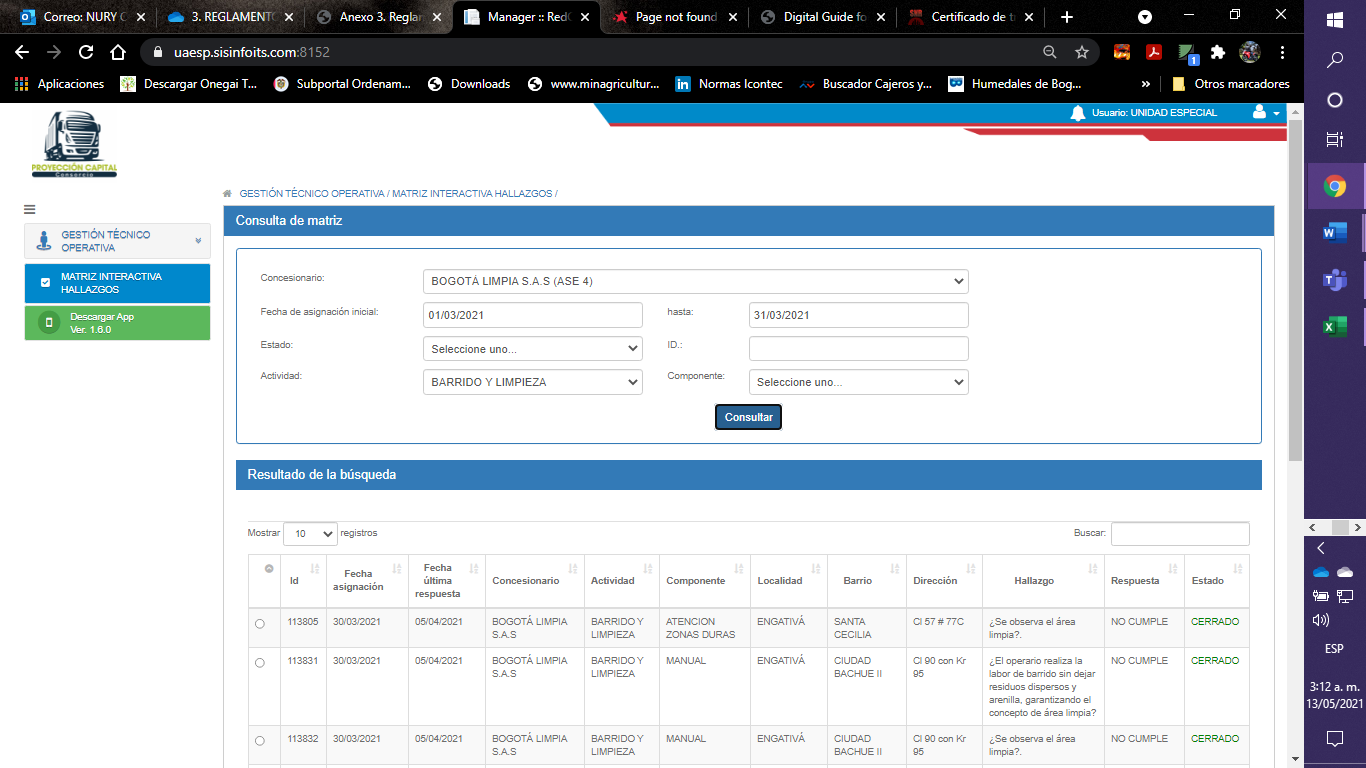 Ilustración 1. Captura de pantalla de la consulta a través de Matriz Interactiva para componente de Barrido y Limpieza.  Para el análisis se aplicaron los siguientes criterios de consulta: Concesionario: Bogotá Limpia S.A.SFecha de asignación inicial: 01/03/2021Hasta:  31/03/2021Actividad: Barrido y LimpiezaComo resultado, el aplicativo reporta los resultados que se muestran a continuación: Tabla 31. Análisis de hallazgos - Componente de Barrido y Limpieza (Plataforma matriz interactiva, marzo 2021)Sin embargo, al comparar los resultados con los reportados en el cuerpo del Informe Mensual No 37 – Técnico Operativo de Interventoría y su Anexo No 8 “Estado Hallazgos Matriz Interactiva”; se encuentran las siguientes diferencias: Tabla 32. Hallazgos gestionados– Componente barrido y limpieza. – Informe Mensual (Consorcio Proyección Capital, marzo 2021)Se puede inferir que las diferencias en aquellos hallazgos que dentro del informe aparecen como “Gestionados” o “Sin gestionar” y en la Matriz aparecen “Cerrados” se debe a la constante actualización de la aplicación conforme suceden los procesos.  Otro aspecto por considerar son los componentes presentes en la Matriz Interactiva que contempla el ítem “Atención de Zonas Duras” diferenciado de lo referente a Barrido Manual y Mecánico. Acerca de la cantidad de Hallazgos por localidad; la Matriz Interactiva relaciona los siguientes más reiterativos: Tabla 33. Análisis de hallazgos por localidad- Componente de Barrido y Limpieza (Plataforma matriz interactiva, marzo 2021)De acuerdo con lo anterior, se confirma que la localidad con mayor cantidad de hallazgos en el componente de Barrido y Limpieza fue Engativá para el mes de marzo de 2021; con la mayor cantidad de hallazgos en el componente Manual y con la observación reiterativa referente al incumplimiento de no dejar área limpia (20).ACTIVIDAD DE LAVADO DE ÁREAS PÚBLICASANÁLISIS DEL INFORME DE INTERVENTORÍA De acuerdo con el plan de supervisión vigente para el presente periodo, el equipo de apoyo a la supervisión de la UAESP revisó y analizó el informe de Interventoría Proyección Capital en el componente de lavado de áreas públicas del cual se presenta el siguiente resumen. Programación y ejecución de las verificaciones en campoA continuación, se realiza un comparativo entre las verificaciones ejecutadas por la interventoría frente a la programación de estas en el mes de marzo de 2021, correspondiente al componente de lavado de áreas públicas. Las cantidades reportadas como programadas se tomaron del Anexo No. 2 “Programación de Interventoría” del Informe mensual entregado por la Interventoría. Anexo que también fue radicado en la Unidad mediante consecutivo UAESP 20217000080922 del 24/02/2021.   Tabla 34. Verificaciones de Lavado de áreas Públicas ASE 4 (Consorcio Proyección Capital, marzo 2021)Al respecto, Interventoría señala en su Informe mensual No 37 – Técnico Operativo: “En marzo de 2021 no se realizaron verificaciones de campo, dado que, el Concesionario no programó actividades de lavado de áreas públicas.”Cabe anotar que de acuerdo con los establecido en la línea base del PGIRS adoptado mediante el Decreto No. 652 de 2018; la frecuencia establecida para Lavado de áreas Públicas es de dos veces al año, una semestral. DESCRIPCIÓN DE LAS ACTIVIDADES PRESENTADAS POR EL CONCESIONARIOEn su Informe de Ejecución No 38; el concesionario Bogotá Limpia SAS ESP, señala que para el mes de marzo de 2021 no ejecutó lavado de áreas públicas en el marco del ajuste realizado a los datos de línea base contenidos en el Documento Técnico de Soporte – DTS del Plan de Gestión Integral de Residuos Sólidos – PGIRS, adoptado mediante el Decreto No. 652 de 2018 y de acuerdo con lo indicado en la Resolución CRA No. 720 de 2015.ANÁLISIS DE LAS VISITAS DE CAMPODe acuerdo con el plan de supervisión vigente para el presente periodo, el equipo de apoyo a la supervisión de la UAESP realizó la consulta en el sistema de información SIGAB en los reportes de Planeación y Ejecución de Lavado de Áreas Públicas, encontrando que para el mes de marzo solo se reportaron actividades para la Adición “Mayores Frecuencias de Lavado”. Por lo anterior se realizó la siguiente visita en el componente de Lavado de áreas públicas en el mes de marzo en marco de la Adición 14:Tabla 35. Visitas de supervisión realizadas por la Unidad en el componente de Lavado de áreas públicas – ASE 4Durante el seguimiento realizado el día 20 de marzo; se evidenció que el equipo operativo a cargo de la ejecución de Lavado de áreas públicas del concesionario Bogotá Limpia, realizó la atención al punto sanitario ubicado en la Av. Boyacá con Calle 26 cumpliendo los aspectos técnico operativos establecidos en el Reglamento Técnico Operativo adoptado mediante Resolución UAESP 026 de 2018. La actividad fue realizada en concordancia con la Planeación cargada en el SIGAB y en los horarios considerados en el Reglamento. Frente a la calidad del servicio, la prestación del servicio se caracterizó por garantizar la recolección de los residuos resultantes de la actividad, dejando el área limpia. El equipo operativo cuenta con los elementos de protección personal requeridos, en buen estado y con adecuado uso. El vehículo cuenta con los reflectivos y logos requeridos y presenta adecuado funcionamiento durante el seguimiento.Como soporte de la información suministrada en la tabla y comentarios anteriores, se anexan los informes de las visitas de campo y consultas realizadas a través del SIGAB.ACTIVIDADES DE CORTE DE CÉSPEDANÁLISIS DEL INFORME DE INTERVENTORÍA De acuerdo con el plan de supervisión vigente para el presente periodo, el equipo de apoyo a la supervisión de la UAESP revisó y analizó el informe de Interventoría Proyección Capital en el componente de corte de césped del cual se presenta el siguiente resumen. Programación y ejecución de las verificaciones en campoCon base en la programación remitida por el concesionario para marzo de 2021, la Interventoría definió los sitios a visitar con el fin de hacer la verificación y el control de la actividad de corte de césped; las verificaciones realizadas en el mes de marzo de 2021 se adelantaron de la siguiente manera:Tabla 25. Cantidad de Verificaciones y Hallazgos ASE 4 Corte de Césped. (Consorcio Proyección Capital, marzo 2021)Se registraron un total de 95 hallazgos del componente forestal, de los cuales, la localidad que más presentó fue Engativá con 84 hallazgos en 50 verificaciones.Conclusiones de la interventoríaA continuación, se presentan las conclusiones entregadas por la Interventoría dentro de su Informe Mensual No 35 – Técnico Operativo del mes de marzo de 2021 en el componente de Corte de césped:Se concluye que el Concesionario dio cierre a conformidad al 89,47 % del total de hallazgos reportados durante marzo de 2021, donde 85 fueron cerrados al momento del corte para el informe, 5 en estado por gestionar, 2 prorrogados y 2 devueltos, dentro de los tiempos de respuesta del operador.Los metros cuadrados ejecutados por el Concesionario durante el mes de marzo de 2021 no sobrepasan los establecidos en el PGIRS. Las principales deficiencias encontradas en campo están relacionadas con: no se realiza corte de césped en el área circular que invade la base de los árboles, bordeo y operación de corte de césped sin daños o lesiones. El Concesionario ha dado respuesta de manera oportuna a los hallazgos informados por la Interventoría mediante la Matriz Interactiva.Durante el mes de marzo de 2021, no se presentaron requerimientos de PQRS interpuestos.DESCRIPCIÓN DE LAS ACTIVIDADES PRESENTADAS POR EL CONCESIONARIOInventario de áreas verdes: Áreas verdes susceptibles de atención De acuerdo con el informe presentado por el concesionario Bogotá Limpia, a corte del 31 de marzo de 2021 se cuenta con un inventario de zonas verdes para el ASE No. 4 de un área total susceptible del servicio de corte de césped de 5.529.512,98 metros cuadrados (m2). El inventario inicial entregado por UAESP a Bogotá Limpia SAS- ESP en febrero de 2018, ha sido actualizado mediante treinta y dos (32) actas. En la siguiente tabla, se presenta el resumen del inventario por tipo de zona verde y localidad:Tabla 37. Inventario de Áreas Verdes Susceptibles de Atención. (Bogotá Limpia, marzo 2021)Áreas verdes atendidas Para el mes de marzo de 2021, Bogotá Limpia SAS - ESP realizó el corte de césped en 892 zonas verdes que representan una atención de 5.555.151,98 m2 en las dos localidades Engativá (77,01%) y Barrios Unidos (22,99%). En la siguiente tabla se presenta el resumen de la atención del servicio de corte de césped por localidad.Tabla 38. Inventario de Áreas Verdes atendidas en el mes de enero. (Bogotá Limpia, marzo 2021)A continuación, se presenta el consolidado para cada tipo de zona verde atendida en cantidad de zonas verdes y área por localidad durante el mes de marzo de 2021.Tabla 39. Áreas verdes atendidas en el mes de marzo en corte de césped. (Bogotá Limpia, marzo 2021)ANÁLISIS DE LAS VISITAS DE CAMPO REALIZADAS POR LA UAESPDe acuerdo con el plan de supervisión vigente para el presente periodo, el equipo de apoyo a la supervisión de la UAESP realizó las siguientes visitas de supervisión y control al componente de corte de césped para el mes de marzo de 2021: Tabla 40. Visitas de supervisión realizadas por la Unidad en el componente Corte de Césped – ASE 4 en el mes de marzo de 2021.En las visitas se revisó el cumplimiento de la programación reportada en SIGAB, mediante la verificación en los puntos correspondientes. Posteriormente se revisó el desarrollo de la actividad verificando la calidad de esta y el cumplimiento de los parámetros técnico-operativos, ambientales y de seguridad y salud en el trabajo.  Como soporte de la información suministrada en la tabla anterior, se anexan los informes de las visitas de campo y las evidencias de las consultas y seguimiento realizado en el SIGAB.REVISIÓN Y ANÁLISIS DE LA MATRIZ INTERACTIVADe acuerdo con el plan de supervisión vigente para el presente periodo, el equipo de apoyo a la supervisión de la UAESP realizó la revisión y análisis de matriz interactiva según aplicativo desarrollado por la interventoría. A continuación, se presenta un análisis detallado frente a los reportes que se realizan en la Matriz Interactiva de Hallazgos del concesionario partiendo de la siguiente tabla:Tabla 41. Análisis de hallazgos - Componente de Corte de Césped (Plataforma matriz interactiva, marzo 2021)Ahora bien, al comparar los resultados con los reportados en el cuerpo del Informe Mensual No 37 – Técnico Operativo de Interventoría y su Anexo No 8 “Estado Hallazgos Matriz Interactiva”; se encuentran los datos a conformidad y corresponden con los presentados anteriormente.Acerca de la cantidad de Hallazgos por localidad; la Matriz Interactiva relaciona lo siguiente: Tabla 42 Análisis de hallazgos por localidad- Componente de Corte de Césped (Plataforma matriz interactiva, marzo 2021)ACTIVIDADES DE PODA DE ÁRBOLESANÁLISIS DEL INFORME DE INTERVENTORÍA De acuerdo con el plan de supervisión vigente para el presente periodo, el equipo de apoyo a la supervisión de la UAESP revisó y analizó el informe de Interventoría Proyección Capital en el componente del servicio de poda de árboles, del cual se presenta el siguiente resumen. Eventos SIRE (Sistema para la Gestión de Riesgos y Cambio Climático)De acuerdo con la información reportada por la Interventoría, para el mes de marzo de 2021 la Unidad Administrativa Especial de Servicios Públicos (UAESP) remitió al Concesionario veinticinco (25) eventos SIRE de los cuales el Concesionario reportó la atención de veintiocho (28).  Ahora bien, teniendo en cuenta la diferencia existente entre lo reportado por la Unidad vs lo reportado por el Concesionario, se tiene que el concesionario recibió eventos SIRE por otros canales y por este motivo no fueron consignados en la Base de Datos correspondiente de la Unidad.Ejecución de las verificaciones en campoA continuación, se relacionan las verificaciones y los hallazgos identificados por la Interventoría durante el mes de marzo de 2021 las cuales fueron proyectadas en función a las programaciones remitidas por el Concesionario:Tabla 43. Cantidad de Verificaciones y Hallazgos ASE 4 Poda de árboles. (Bogotá Limpia, marzo 2021)Para el mes de febrero de 2021 se presentaron 3 hallazgos (en la localidad de Engativá), sin embargo, debido a que se remitieron al Concesionario el último día hábil del mes no quedaron registrados dentro del corte a 28 de febrero de 2021 (la fecha de asignación de hallazgos en la matriz interactiva se realiza el siguiente día hábil al ingreso de la información, en este caso el 1 de marzo de 2021). Estos hallazgos se ven reportados dentro del informe del mes de marzo de 2021. Ahora bien, en atención a las cifras presentadas en la tabla anterior, se evidencia que la localidad de Barrios Unidos no tuvo ejecución de verificaciones en campo por parte de la interventoría. En ese sentido, desde la Unidad, se realizarán visitas de supervisión en campo a la interventoría con el fin de verificar la labor que realizan en campo.Conclusiones de la interventoríaA continuación, se presentan las conclusiones entregadas por la Interventoría dentro de su Informe Mensual No 37 – Técnico Operativo del mes de marzo de 2021 en el componente de Poda de árboles:Se reportaron cuatro hallazgos durante el mes de marzo de 2021, los cuales fueron gestionados y cerrados a conformidad.En las verificaciones de campo, se realizó la valoración del manejo de avifauna, sin presentar ningún hallazgo dentro de las 253 verificaciones realizadas.De acuerdo con lo anterior, la Interventoría verificó que la intervención de los individuos arbóreos se realizará bajo los parámetros técnicos establecidos de acuerdo con el manual de silvicultura urbana y demás normatividad vigente y establece que, el Concesionario BOGOTÁ LIMPIA S.A. E.S.P. da cumplimiento a la atención de la actividad de poda de árboles dentro del marco del contrato N°286 de 2018.No se presentaron requerimientos de PQRs durante el período de febrero de 2021.DESCRIPCIÓN DE LAS ACTIVIDADES PRESENTADAS POR EL CONCESIONARIOPlan de Poda de árbolesDe acuerdo con el Plan de podas aprobado por la Secretaría Distrital de Ambiente mediante Concepto Técnico No. 17218 de diciembre de 2018; a continuación, se presenta el avance en la ejecución de dicho plan para cada localidad:Tabla 44. Estado Plan de podas en los diferentes barrios del ASE 4. (Bogotá Limpia, marzo 2021)La evaluación forestal (marcación) para la localidad de Engativá se realiza a corte del 28 de febrero en el barrio La Estradita (correspondiente al primer ciclo de ejecución); actualmente, se adelanta evaluación de atención de segundo ciclo en el barrio Ciudad Bachué II. Dado que la atención en Barrios Unidos ha finalizado en su primer ciclo, se estarán atendiendo aquellos casos de emergencia o que en efecto ameriten un segundo ciclo. Para el caso del Parque Distrital Salitre, la evaluación es permanente dada la cantidad de individuos y la necesidad de atención acorde con lo evaluado, sin descuidar las demás necesidades de la localidad. Actualmente se encuentra en evaluación de segundo ciclo de atención los barrios Los Andes y La Castellana.En el caso de las vías vehiculares, la atención del primer ciclo se encuentra concluida. Actualmente, se evalúan tramos de atención de segundo ciclo en Avenido Boyacá.	Tabla 45. Estado el Plan de podas en diferentes vías de la ASE 4. (Bogotá Limpia, marzo 2021)Durante el mes de marzo de 2021, Bogotá Limpia SAS- ESP realizó la atención a 1714 individuos arbóreos, de los cuales 13 correspondieron a la localidad de Barrios Unidos (0,76%) y 1701 a la localidad de Engativá (99,24%). En la siguiente tabla se presenta la discriminación de las cantidades de árboles podados por localidad correspondientes a solicitudes registradas en la base de datos de UAESP, solicitudes de emergencia (eventos SIRE y/o actas de emergencia SDA) y Plan de Podas.Tabla 46. Cantidad de árboles atendidos en poda en el ASE 4. (Bogotá Limpia, marzo 2021)Para el caso de los 4 árboles atendidos con tipificación de EMERGENCIA, correspondieron a Actas de la SDA y no a eventos SIRE como tal.Ahora bien, considerando las categorías de altura de los 1714 árboles podados; la atención durante el mes de marzo fue la siguiente:Tabla 47. Cantidad de árboles atendidos en poda en el ASE 4 según categoría de altura. (Bogotá Limpia, marzo 2021).Manejo de avifauna Frente al tema del manejo de avifauna, no se presentan novedades al respecto. El concesionario continúa relacionando la gestión realizada en el mes de noviembre de 2020; donde se entregaron copias de las Actas de reunión celebradas con SDA los días 18 y 30 de noviembre de 2020, en las cuales ellos solicitaron el acompañamiento de la Coordinación de fauna de la SDA, con el objeto de conocer las directrices oficiales para el manejo de avifauna dentro del contexto del servicio de poda de árboles, dado que no se cuenta con directrices claras desde la entidad rectora. Posterior a estas reuniones, no se ha contado con pronunciamiento adicional de la SDA en este tema en particular.Arbolado intervenido para despeje de luminariasDurante el mes de marzo de 2021, el concesionario Bogotá Limpia realizó el despeje del cono lumínico de 11 luminarias en espacio público de las localidades de Engativá (10) y Barrios Unidos (1) mediante la poda de los árboles que interferían con éstas.Atención eventos SIREEl concesionario reporta en su informe de ejecución, la atención de los siguientes eventos SIRE, referentes a recolección de residuos vegetales y varias podas de emergencia.Tabla 48. Resumen de eventos SIRE y actas de emergencia. (Bogotá Limpia, marzo 2021).Otras actividadesAdicionalmente, Bogotá Limpia S.A.S E.S.P realizó durante el mes de marzo la socialización de las labores de poda en sus localidades, informando a ciudadanos a través de vía telefónica y de redes sociales de la empresa (Adjuntan enlace de publicaciones en redes sociales e imágenes de soporte en su Informe de Ejecución): https://m.facebook.com/BogotaLimpiaS.A.S/videos/3261969550578899/?refsrc=https%3A%2F%2Fm.facebook.com%2Fstory.php&_rdrANÁLISIS DE LAS VISITAS DE CAMPO REALIZADAS POR LA UAESPDe acuerdo con el plan de supervisión vigente para el presente periodo, el equipo de apoyo a la supervisión de la UAESP realizó las siguientes visitas de supervisión y control al componente de poda de árboles para el mes de marzo de 2021: Tabla 49. Visitas de supervisión realizadas por la Unidad en el componente Poda de árboles – ASE 4 – marzo 2021En las visitas se revisó el cumplimiento de la programación reportada en SIGAB, y el desarrollo de la actividad verificando la calidad de esta y el cumplimiento de los parámetros técnico-operativos, ambientales y de seguridad y salud en el trabajo.  Como soporte de la información suministrada en la tabla anterior, se anexan los informes de las visitas de campo y las evidencias de las consultas y seguimiento realizado en el SIGAB.Atención eventos SIREDesde la gestión del equipo de la UAESP, se remite al concesionario mediante correo electrónico 26 SIRES para el mes de marzo de 2021. A continuación, se relacionan los SIRE remitidos para cada una de las localidades y su estado de atención:Tabla 50. SIRES remitidos desde la UAESP al concesionario Bogotá Limpia – marzo 2021. Fuente: Base de Datos SIRES, UAESP 2021.Novedades SIGAUSe realiza revisión de novedades SIGAU para el mes de marzo, donde se reportan por parte del prestador un total de 142 novedades (situaciones o imprecisiones) que condicionan la ejecución de actividades de poda de árboles, las cuales se relacionan en la siguiente tabla:Tabla 51. Novedades SIGAU reportadas por Bogotá Limpia – marzo de 2021. Fuente: Base de Datos Novedades SIGAU, UAESP 2021.REVISIÓN Y ANÁLISIS DE LA MATRIZ INTERACTIVADe acuerdo con el plan de supervisión vigente para el presente periodo, el equipo de apoyo a la supervisión de la UAESP realizó la revisión y análisis de matriz interactiva según aplicativo desarrollado por la interventoría. A continuación, se presenta un análisis detallado frente a los reportes que se realizan en la Matriz Interactiva de Hallazgos del concesionario partiendo de la siguiente tabla:Tabla 52. Análisis de hallazgos - Componente de Poda de árboles (Plataforma matriz interactiva, marzo 2021)De lo anterior se encontró que la información es concordante con las cifras reportadas en el cuerpo del Informe Mensual No 37 – Técnico Operativo de Interventoría y su Anexo No 8 “Estado Hallazgos Matriz Interactiva”.Acerca de los hallazgos gestionados, corresponden a la localidad de Engativá en los barrios Ciudadela Colsubsidio y Paris, referentes a no cumplir con la aplicación del cicatrizante hormonal en todos los cortes realizados e intervención sin heridas o cortes; los cuales fueron debidamente soportados por el concesionario quien realizó posteriormente la corrección de dicha aplicación. COMPONENTE SOCIALDESCRIPCIÓN DE LAS ACTIVIDADES PRESENTADAS POR EL CONCESIONARIOEn el mes de marzo de 2021, se realizaron 37 actividades dentro del programa de Gestión Social en las localidades de Engativá y Barrios Unidos, llegando a una población de 1398 usuarios. Se realizaron diferentes tipos de actividades como informativas, operativas, pedagógicas, e coordinación, en el marco de los diferentes proyectos del Programa de Gestión Social, cultura del aseo, separación en la fuente, tenencia responsable de mascotas en pandemia, residuos de posconsumo, consumo responsable, tarifa multiusuario, problemáticas ambientales, manejo de residuos producidos en el marco del COVID-19 y disposición de residuos aprovechables.Tabla 53. Cantidad de actividades realizadas por localidad. (Bogotá Limpia, marzo 2021)Con las diferentes actividades de los proyectos del Programa de Gestión Social, se logró llegar a 1398 usuarios en las localidades de Engativá y Barrios Unidos., como se relacionan en la siguiente tabla:Tabla 54. Cantidad de población beneficiada por localidad. (Bogotá Limpia, marzo 2021)En este mes se realizaron 5 sub- actividades relacionadas con el Anexo 11, acciones que se plantearon para ejecutarse en el marco del Programa de campañas de sensibilización y cultura ciudadana, a través de la macro actividad contenerización, con un total de 160 usuarios de ASE 4 como se relaciona en la siguiente tabla:Tabla 55. Cantidad de actividades realizadas por localidad. (Bogotá Limpia, marzo 2021)ANÁLISIS DE LAS VISITAS DE CAMPO REALIZADAS POR LA UAESPDe acuerdo con el plan de supervisión vigente para el presente periodo, el equipo de apoyo a la supervisión de la UAESP realizó seguimiento y/o acompañamiento a las actividades del plan de relaciones con la comunidad realizadas por el concesionario con el fin de analizar su efectividad. Actividades realizadas en el componente de Gestión SocialTabla 56. Actividades realizadas componente Gestión Social. (Bogotá Limpia, febrero 2021)Conclusiones Componente Gestión Social – UAESPObservaciones generales a InterventoríaDesde Gestión Social de la Subdirección de Recolección, Barrido y Limpieza de la UAESP, Se solicita a la interventoría realizar más acompañamientos presenciales.Observaciones generales a ConcesionarioDe acuerdo con los seguimientos realizados junto a interventoría de manera virtual y presencial se determinan los siguientes aspectos positivos y de mejora:Positivos: El Concesionario tuvo en cuenta las recomendaciones y sugerencias realizadas por la Interventoría y la UAESP, se resalta las actividades a los centros educativos y los temas a tratar. El Concesionario implementa estrategias lúdicas y dinámicas que favorecen la comprensión de los conceptos abordados en capacitaciones e instituciones.De mejora: Se sugiere realizar propuestas más pedagógicas para crear un impacto más favorable ante los usuarios, un acompañamiento de manera activa a la Jornadas de Juntos limpiamos Bogotá y trabajar de la mano con la comunidad y entidades.COMPONENTE ADMINISTRATIVOSeguimiento a las respuestas que el concesionario presenta a los requerimientos de los usuarios a través del Sistema Distrital de Quejas y Soluciones – SDQS.Ahora bien, lo que respecta al mes de marzo, fueron ingresadas 17 solicitudes a través del SDQS; de las cuales, a la fecha del presente informe, todas presentan Resolución de respuesta de la atención por parte del concesionario Bogotá Limpia. La relación de solicitudes se presenta a continuación: Tabla 57.  SDQS asignadas al concesionario durante el mes de marzo de 2021. – ASE 4Para dos de las diecisiete SDQS fueron cargadas las respuestas fuera del término de finalización a pesar de que las resoluciones de respuesta son de fecha reciente y antes del vencimiento de la actividad. Del seguimiento realizado, se encontraron los siguientes resultados: Las temáticas abordadas en las solicitudes a través del SDQS fueron:Tabla 58.  Temáticas solicitudes SDQS marzo asignadas a Bogotá Limpia.De las 17 solicitudes: 1 SDQS tiene oficio de traslado del 03 de marzo a interventoría para revisión de retiro de cestas. Mediante radicado 20217000170332 del 19/04/2021 interventoría da respuesta a petición trasladada- Mediante radicado 20217000170382 del 19/04/2021 - interventoría entrega informe solicitado a UAESP1 SDQS tiene oficio de traslado de la petición al concesionario Debido a que UAESP cerro SDQS - se envía traslado a BL para que envíe soporte de atención a punto crítico 20212000042231 Concesionario allega Resolución de respuesta mediante radicado 20217000171282 del 20/04/20211 SDQS tuvo respuesta directa de la unidad, Se traslado a otro concesionario por dirección de persona que radicó - Derecho de petición si es de Engativá - Se responde directamente a peticionario.1 se clasifica como No Aplica, porque no era competencia de la Unidad ni del concesionario sino de la Unidad de Mantenimiento Vial. Las resoluciones de respuestas otorgadas por el concesionario fueron en general, congruentes y completas frente a las solicitudes de los diferentes peticionarios. SEGUIMIENTO A LAS SOLICITUDES DE ACCIÓN CORRECTIVA SAC Componente de Recolección y Transporte Para el mes de marzo no hay Solicitudes de Acción correctiva abiertas ni se generaron nuevas en el desarrollo de la actividad de recolección y transporte. Componente de Contenerización Se realiza seguimiento a la SAC No. 100, como se puede ver a continuación:Tabla 59.  Solicitud de Acción Correctiva ASE 4 – Contenerización (Consorcio Proyección Capital, marzo 2021.)Componente de Barrido y LimpiezaA continuación, se relacionan las Solicitudes de Acción Correctiva gestionadas durante el mes de marzo por parte de la Interventoría en el componente de Barrido y limpieza Manual:Tabla 60. Solicitud de Acción Correctiva ASE 4 – Barrido y Limpieza ASE 4 (Consorcio Proyección Capital, marzo 2021)En el mes de marzo de 2021, la Interventoría no emitió solicitudes de Acción Correctiva (SAC) para Barrido y Limpieza Mecánico.Componente de Corte de céspedDurante el periodo de análisis del presente informe, no se gestionaron Solicitudes de Acción Correctiva en el componente de Corte de Césped. Componente de Poda de árbolesDurante el periodo de análisis del presente informe, no se gestionaron Solicitudes de Acción Correctiva en el componente de Corte de Césped. SAC por revisión documentalMecánico - LixiviadosPara el mes de marzo de 2021, la Interventoría realizó la gestión de la Solicitud de Acción Correctiva (SAC) como se muestra a continuación:Tabla 61. Solicitud de Acción Correctiva ASE 4 – Mecánico – Fuga lixiviados (Consorcio Proyección Capital, marzo 2021)Nombre de los profesionales que apoyan la supervisión y control del servicio: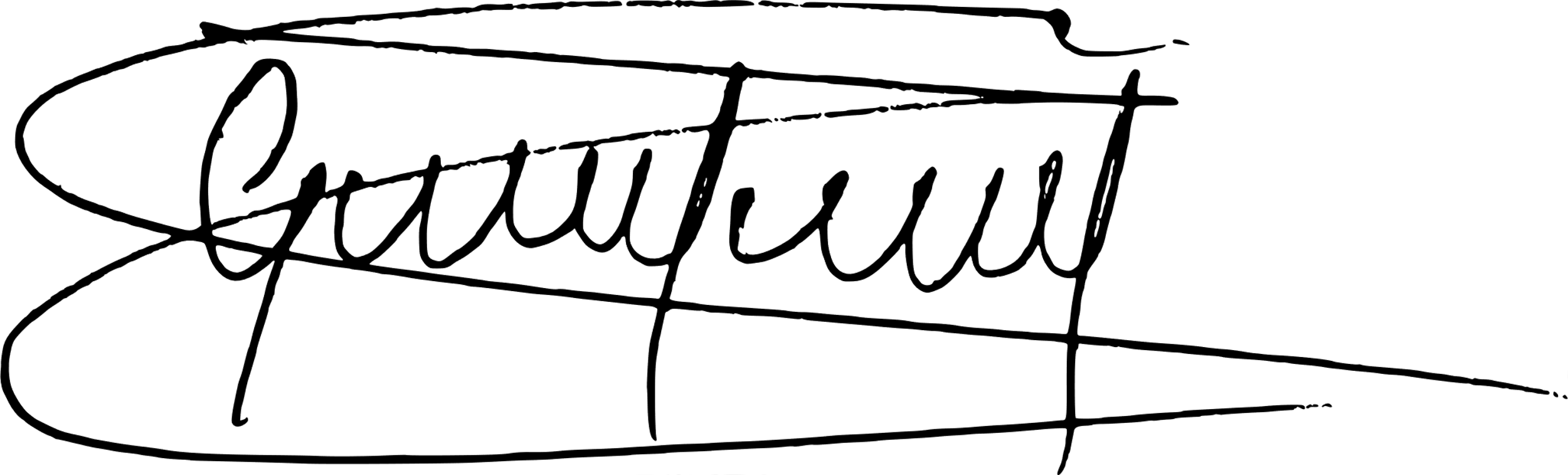 Nombre:    Gabriel E. Rodríguez Castellanos    Cargo o No. de Contrato:      Profesional Universitario     Firma: __          _______________        (Componente operativo)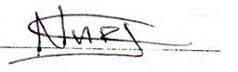 Nombre:                Nury Cobo Villamil             Cargo o No. de Contrato:      Profesional Universitario     Firma: _____________________             (Componente operativo)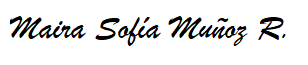 Nombre:       Maira Sofía Muñoz Rodríguez        Cargo o No. de Contrato:                Contratista                Firma: ___                             ___                      (Componente poda de árboles y corte de césped)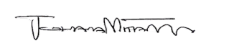 Nombre:    Johanna Milena Miranda Mahecha    Cargo o No. de Contrato:                Contratista                Firma: ____________________                     (Componente gestión social) ** Se incluye la totalidad de los participantes.DATOS DEL INFORMEServicio:         Disposición Final               Gestión de Residuos                Hospitalarios       x      Recolección, Barrido y Limpieza – ASE # 4Período de análisis: Del 01 al 31 de marzo de 2021DESARROLLO DEL INFORMELocalidadVerificaciones PlaneadasVerificaciones Ejecutadas% de ejecuciónVerificaciones con hallazgos
Técnico operativosCantidad de Hallazgos
Técnico operativosEngativá24620483%1011Barrios Unidos2469739%13Total246301122%1114LocalidadRecolección DomiciliariaGrandes GeneradoresBarrido CallesCorte de CéspedPoda de ArbolesRecolección Arrojo ClandestinoResiduos Domiciliarios EspecialesTotal generalBarrios Unidos4.667,63569,03367,491,5810,83388,9627,026.122,45Engativá16.270,772.504,93184,04254,1591,091.672,1454,4521.031,57Total general20.938,403.073,96551,44345,73101,922.061,1081,4727.154,02Total general77,11%11,32%2,03%1,27%0,38%7,59%0,30%Total general92,11%92,11%92,11%92,11%92,11%7,59%0,30%No.FechaLocalidadUbicaciónObjetoObservaciónModalidadModalidadModalidadNo.FechaLocalidadUbicaciónObjetoObservaciónTerrenoSIGAB12021-03-20Barrios UnidosBarrio San FernandoRealizar las actividades de supervisión y control correspondiente al componente de Recolección y Transporte del Esquema de Aseo contratado con el Concesionario Bogotá Limpia S.A.S E.S.P para el Área de Servicio Exclusivo – ASE 4.Microruta411164X22021-03-20Barrios UnidosBarrio José Joaquín VargasRealizar las actividades de supervisión y control correspondiente al componente de Recolección y Transporte del Esquema de Aseo contratado con el Concesionario Bogotá Limpia S.A.S E.S.P para el Área de Servicio Exclusivo – ASE 4.Microruta411161X32021-03-27Barrios UnidosBarrio ColombiaRealizar las actividades de supervisión y control correspondiente al componente de Recolección y Transporte del Esquema de Aseo contratado con el Concesionario Bogotá Limpia S.A.S E.S.P para el Área de Servicio Exclusivo – ASE 4.Microruta411166X42021-03-03Barrios UnidosBarrio La providenciaRealizar visita de campo por solicitud de un usuarioOrfeo20217000073382X52021-03-19EngativáEngativá Zona UrbanaRealizar las actividades de supervisión y control correspondiente al componente de Recolección y Transporte del Esquema de Aseo contratado con el Concesionario Bogotá Limpia S.A.S E.S.P para el Área de Servicio Exclusivo – ASE 4.Microruta411005X62021-03-26EngativáBarrios Villa Gladys, Granjas El Dorado, Los LaurelesRealizar las actividades de supervisión y control correspondiente al componente de Recolección y Transporte del Esquema de Aseo contratado con el Concesionario Bogotá Limpia S.A.S E.S.P para el Área de Servicio Exclusivo – ASE 4.Microruta411007X72021-03-09EngativáBarrio NormandíaRealizar las actividades de supervisión y control correspondiente al componente de Recolección y Transporte del Esquema de Aseo contratado con el Concesionario Bogotá Limpia S.A.S E.S.P para el Área de Servicio Exclusivo – ASE 4.Microruta411154X82021-03-29EngativáBarrio Villas de GranadaRealizar las actividades de supervisión y control correspondiente al componente de Recolección y Transporte del Esquema de Aseo contratado con el Concesionario Bogotá Limpia S.A.S E.S.P para el Área de Servicio Exclusivo – ASE 4.Microruta411019XComponenteActividadEstado de Hallazgos Gestionados durante el mesEstado de Hallazgos Gestionados durante el mesEstado de Hallazgos Gestionados durante el mesEstado de Hallazgos Gestionados durante el mesEstado de Hallazgos Gestionados durante el mesEstado de Hallazgos Gestionados durante el mesEstado de Hallazgos Gestionados durante el mesComponenteActividadSin GestionarGestionadoPrórrogaEn RevisiónCerradoDevueltoNo AplicaRecolección y TransporteResiduos Ordinarios0000800Recolección y TransporteCalidad del servicio0000200Recolección y TransporteCorte de césped y Poda de arboles0000400Total de hallazgos gestionados en el mesTotal de hallazgos gestionados en el mes00001600LocalidadSolicitudesPeso (Tn)Volumen (m3)Engativá12158.59199.70Barrios Unidos5567.5110.70Total176126.09310.40LocalidadVerificaciones EjecutadasCantidad de reportes Engativá221231Barrios Unidos6870Total289301Toneladas Recolectadas y TransportadasToneladas Recolectadas y TransportadasToneladas Recolectadas y TransportadasToneladas Recolectadas y TransportadasToneladas Recolectadas y TransportadasFechaFechaConcesionarioCertificado RSDJAvaladas por la Interventoría2021Febrero2.295,892.295,892.295,89Resultados marzo 2021Resultados marzo 2021Resultados marzo 2021Resultados marzo 2021Resultados marzo 2021Resultados marzo 2021LocalidadTotal de Solicitudes RecibidasTotal de Solicitudes AtendidasPeso Toneladas (Estimado)Volumen (M3)Barrios Unidos424233,22119,57Engativá16116185,36220,52TOTAL203203118,58340,09Tiempos de Atención (días hábiles)EngativáEngativáEngativáEngativáBarrios UnidosBarrios UnidosBarrios UnidosTiempos de Atención (días hábiles)Medio de radicación Medio de radicación Medio de radicación Medio de radicación Medio de radicaciónMedio de radicaciónMedio de radicaciónTiempos de Atención (días hábiles)Correo electrónicoLínea 110UAESP-InterventoríaLínea 110Línea 110UAESP-Interventoría< o = 262213-5 d1491886-10 d1466Tiempos de Atención (días hábiles)EngativáEngativáEngativáEngativáBarrios UnidosTiempos de Atención (días hábiles)Medio de radicaciónMedio de radicaciónMedio de radicaciónMedio de radicaciónMedio de radicaciónTiempos de Atención (días hábiles)Correo electrónicoEscritoLínea 110VerbalLínea 110< o = 21213-5 d1542166-10 d114311-15d11>15d15Tiempos de Atención (días hábiles)EngativáEngativáEngativáEngativáBarrios UnidosTiempos de Atención (días hábiles)Medio de radicación Medio de radicación Medio de radicación Medio de radicación Medio de radicaciónTiempos de Atención (días hábiles)Correo ElectrónicoLínea 110VerbalWebLínea 110< o = 2251133-5 d35186-10 d22111Tiempos de Atención (días hábiles)EngativáEngativáEngativáBarrios UnidosBarrios UnidosBarrios UnidosBarrios UnidosTiempos de Atención (días hábiles)Medio de radicación Medio de radicación Medio de radicación Medio de radicaciónMedio de radicaciónMedio de radicaciónMedio de radicaciónTiempos de Atención (días hábiles)Línea 110Línea 110< o = 216103-5 d52266-10 d173Tiempos de Atención (días hábiles)EngativáEngativáEngativáBarrios UnidosBarrios UnidosBarrios UnidosBarrios UnidosTiempos de Atención (días hábiles)Medio de radicación Medio de radicación Medio de radicación Medio de radicaciónMedio de radicaciónMedio de radicaciónMedio de radicaciónTiempos de Atención (días hábiles)Correo electrónicoLínea 110VerbalCorreo electrónicoInspectorLínea 110Web< o = 2122111713-5 d216-10 d26114Tiempos de Atención (días hábiles)EngativáEngativáEngativáBarrios UnidosBarrios UnidosBarrios UnidosBarrios UnidosTiempos de Atención (días hábiles)Medio de radicación Medio de radicación Medio de radicación Medio de radicaciónMedio de radicaciónMedio de radicaciónMedio de radicaciónTiempos de Atención (días hábiles)Correo electrónicoLínea 110VerbalInspector Línea 110< o = 23611123-5 d1602166-10 d28411-15 d1MesTipoEngativáEngativáBarrios UnidosBarrios UnidosTOTALMesTipoSolicitudesM3SolicitudesM3TOTALEneroMixtos – Otros materiales1230,5616,847,3EneroEscombros73104,53385,3189,8FebreroMixtos – Otros materiales1014,591327,5FebreroEscombros95185,313663,1248,41MarzoMixtos – Otros materiales68,51118,326,8MarzoEscombros121161,52130,21191,71TOTAL317504,81116226,71731,52LocalidadVerificaciones PlaneadasVerificaciones Ejecutadas% de ejecuciónVerificaciones con hallazgos
Técnico operativosCantidad de Hallazgos
Técnico operativosUbicación-1473-187214Operación3569197,1%33Mantenimiento3545128,6%2644Lavado3571202,9%3442Total105185176,2%250303LocalidadCantidad ContenedoresCantidad ContenedoresLocalidadNo AprovechablesAprovechablesEngativá1.5991.251Barrios Unidos39183Total general1.6381.434Localidad al Final del PeriodoCantidad ContenedoresCantidad ContenedoresLocalidad al Final del PeriodoNo AprovechablesAprovechablesEngativá1820Barrios Unidos019Total general1839LocalidadCantidad ContenedoresCantidad ContenedoresLocalidadNo AprovechablesAprovechablesEngativá2.9912.401Barrios Unidos76352Total general3.0672.753LocalidadCantidad ContenedoresCantidad ContenedoresLocalidadNo AprovechablesAprovechablesEngativá193101Barrios Unidos214Total general195115LocalidadCantidad Contenedores AtendidosCantidad Contenedores AtendidosLocalidadNo AprovechablesAprovechablesEngativá5.3671.251Barrios Unidos117183Total general5.4841.434No.FechaLocalidadUbicaciónObjetoObservaciónModalidadModalidadNo.FechaLocalidadUbicaciónObjetoObservaciónTerrenoSIGAB12021-03-16EngativáCalle 72 entre Carrera 100 B y 99 CRealizar visita técnica de supervisión y control al estado, capacidad y adecuado uso de los contenedores que hacen parte del Esquema de Aseo del Concesionario Bogotá Limpia en el Área de Servicio Exclusivo – ASE 4.Código interno: 111214, 241971, 241978, 110026, 241972, 241775, 241973, 241158, 1102376 contenedores para residuos ordinarios y 3 de tipo aprovechableX22021-03-16EngativáCalle 83 No 95-34Realizar visita técnica de supervisión y control al estado, capacidad y adecuado uso de los contenedores que hacen parte del Esquema de Aseo del Concesionario Bogotá Limpia en el Área de Servicio Exclusivo – ASE 4.Código interno: 241349, 241418, 241073, 2412264 contenedores para residuos ordinariosX32021-03-16EngativáCarrera 94 No 75 C -44Realizar visita técnica de supervisión y control al estado, capacidad y adecuado uso de los contenedores que hacen parte del Esquema de Aseo del Concesionario Bogotá Limpia en el Área de Servicio Exclusivo – ASE 4.Código interno: 241086, 2416172 contenedores para residuos ordinariosX42021-03-19EngativáCalle 72 entre la Carrera 82 y la Carrera 77ªRealizar visita técnica de supervisión y control al estado, capacidad y adecuado uso de los contenedores que hacen parte del Esquema de Aseo del Concesionario Bogotá Limpia en el Área de Servicio Exclusivo – ASE 4.Código interno: 240218, 240246, 241722, 2414404 contenedores para residuos ordinariosXCantidad de puntos de cestas a instalarCantidad de Puntos de CestasCantidad de Puntos de CestasCantidad de Puntos de CestasCantidad de puntos de cestas a instalarAprobadasSin AprobarPor Aprobar de interventoría3.4373.040397133InformePuntos de Cestas Por InstalarCantidad de Puntos de CestasCantidad de Puntos de CestasCantidad de Puntos de CestasInformePuntos de Cestas Por InstalarVerificadosAprobadosSin AprobarRADICADO UAESP-CPC-ASE4-1647-20 03/06/2020 1.1451.1451.11827InformePuntos de Cestas Por InstalarCantidad de Puntos de CestasCantidad de Puntos de CestasCantidad de Puntos de CestasInformePuntos de Cestas Por InstalarVerificadosAprobadosPor AprobarRADICADO UAESP-CPC-ASE4-1484-20 26/03/2020 1.1451.1451.1450Cestas PúblicasCantidad de Verificaciones / HallazgosCantidad de Verificaciones / HallazgosCestas PúblicasEngativáBarrios UnidosTipo I (M-121)0/-10/6Tipo II (M-123)20/00/-Tipo III (M-124)12/50/-CestasLocalidadLocalidadTotalesCestasEngativáBarrios UnidosTotalesExistentes18947432.637Tipo M-1211.8371.6013.438Tipo M-1231.14501.145Tipo M-1241.0431021.145ComponenteLocalidadVerificaciones programadasVerificaciones programadasVerificaciones ejecutadas% EjecuciónVerificaciones con hallazgos
Técnico operativosCantidad de Hallazgos
Técnico operativosManualBarrios Unidos19019014335%710ManualEngativá19019026665%3139Total ManualTotal Manual190409409215%3849MecánicaBarrios Unidos88422%33MecánicaEngativá881477.8%67Total MecánicaTotal Mecánica81818225%910TOTALTOTAL198427427216%6585Total Km AtendidosLocalidadLocalidadTotalTotal Km AtendidosBarrios UnidosEngativáTotalBarrido Mecánico6.137,887.166,2613.304,14Barrido Manual14.787,0430.211,2444.998,27Total 20.924,9237.377,558.302,41*#FechaLocalidadUbicaciónObjetoObservaciónModalidadModalidadModalidad#FechaLocalidadUbicaciónObjetoObservaciónTerrenoSIGAB12021-03-19EngativáCalle 64 C No 112A-98Realizar visita técnica de supervisión y control al componente de Barrido y Limpieza del Esquema de Aseo delConcesionario Bogotá Limpia en el Área de Servicio Exclusivo – ASE 4.Microruta 431757– Barrido y limpieza manualX22021-03-20Barrios UnidosMetrópolisRealizar visita técnica de supervisión y control al componente de Barrido y Limpieza del Esquema de Aseo delConcesionario Bogotá Limpia en el Área de Servicio Exclusivo – ASE 4.Microruta 431162– Barrido y limpieza manualX42021-03-25Engativá – Barrios UnidosVías principales: Avenida 68 - Calle 100 - Calle 63 - Carrera 60 - Avenida Rojas Realizar visita técnica de supervisión y control al componente de Barrido y Limpieza Mecánica del Esquema de Aseodel Concesionario Bogotá Limpia en el Área de Servicio Exclusivo – ASE 4 a través del SIGABMicroruta 432005 – Barrido y limpieza mecánicaX52021-03-20Engativá – Barrios UnidosVías principales: Calle 72, Av. Cali, Av. BoyacáRealizar visita técnica de supervisión y control al componente de Barrido y Limpieza Mecánica del Esquema de Aseodel Concesionario Bogotá Limpia en el Área de Servicio Exclusivo – ASE 4 a través del SIGABMicroruta 432004 – Barrido y limpieza mecánicaXMatriz InteractivaMatriz InteractivaMatriz InteractivaMatriz InteractivaMatriz InteractivaMatriz InteractivaMatriz InteractivaMatriz InteractivaMatriz InteractivaMatriz InteractivaMatriz InteractivaMatriz InteractivaMatriz InteractivaMatriz InteractivaMatriz InteractivaMatriz InteractivaMatriz InteractivaMatriz InteractivaMatriz InteractivaActividadComponenteEstadoEstadoEstadoEstadoEstadoEstadoEstadoEstadoEstadoEstadoEstadoEstadoEstadoEstadoEstadoEstadoActividadComponenteSin gestionarSin gestionarGestionadoGestionadoCerradoCerradoDevueltoDevueltoProrrogaProrrogaEn revisiónEn revisiónNo AplicaNo AplicaBarrido y LimpiezaAtención Zonas Duras00009900000000Barrido y LimpiezaManual0000464600000000Barrido y LimpiezaMecánica0000131300000000TotalTotalTotal0000686800000000Anexo No 8 - Informe Mensual No 37 – Técnico Operativo Anexo No 8 - Informe Mensual No 37 – Técnico Operativo Anexo No 8 - Informe Mensual No 37 – Técnico Operativo Anexo No 8 - Informe Mensual No 37 – Técnico Operativo Anexo No 8 - Informe Mensual No 37 – Técnico Operativo Anexo No 8 - Informe Mensual No 37 – Técnico Operativo Anexo No 8 - Informe Mensual No 37 – Técnico Operativo Anexo No 8 - Informe Mensual No 37 – Técnico Operativo Anexo No 8 - Informe Mensual No 37 – Técnico Operativo Anexo No 8 - Informe Mensual No 37 – Técnico Operativo ActividadComponenteEstadoEstadoEstadoEstadoEstadoEstadoEstadoEstadoActividadComponenteSin gestionarGestionadoCerradoDevueltoProrrogaEn revisiónNo AplicaBarrido y LimpiezaManual32470000Barrido y LimpiezaMecánica0013 0000TotalTotal32600000ActividadComponenteEstado HallazgoLocalidadLocalidadLocalidadLocalidadActividadComponenteEstado HallazgoBarrios UnidosBarrios UnidosEngativáEngativáActividadComponenteEstado HallazgoCantidadHallazgo Más RecurrenteCantidadHallazgo Más RecurrenteBarrido y LimpiezaManual Cerrado9Residuos dispersos (3)Liberación de zonas duras totalidad de la microruta (2)No Área Limpia (4)37Liberación de zonas duras en la totalidad de la microruta (7)No Área Limpia (20)Barrido y LimpiezaMecánico Cerrado3Al terminar la actividad el área quedó con residuos y arenilla. (2)10Al terminar la actividad el área quedó con residuos y arenilla. (6)ComponenteLocalidadVerificaciones programadasVerificaciones programadasVerificaciones ejecutadas% EjecuciónVerificaciones con hallazgos
Técnico operativosCantidad de Hallazgos
Técnico operativosLavado de áreas públicasBarrios Unidos121200%N/AN/ALavado de áreas públicasEngativá121200%N/AN/ATotal ManualTotal Manual12000%N/AN/A#FechaLocalidadUbicaciónObjetoObservaciónModalidadModalidadModalidad#FechaLocalidadUbicaciónObjetoObservaciónTerrenoSIGAB12021-03-20EngativáPuente Vehicular Av. Boyacá con Calle 26 – Costado occidentalRealizar visita técnica de supervisión y control al componente de Lavado de Áreas Públicas del Esquema de Aseodel Concesionario Bogotá Limpia en el área de Servicio Exclusivo – ASE 4.Punto Sanitario – Adición 14 Mayores Frecuencia de LavadoXLocalidadLocalidadTotalesEngativáBarrios UnidosTotalesCantidad de Verificaciones22964293Cantidad de Verificaciones con Hallazgos - Forestal50959Cantidad de Hallazgos Forestal841195Tipo de Zona VerdeÁrea m2Área m2Área m2Área m2Tipo de Zona VerdeBarrios UnidosEngativáTotalAndén Público218.212,79637.058,19855.271Glorieta2.020,0011.068,0013.088,00Oreja52.724,0096.495,00149.219,00Parque669.873,002.364.002,003.033.875,00Ronda Hídrica77.278,00410.425,00487.703,00Separador Vial197.829,00365.413,00555.953,00Vía Peatonal450,003.382,003.832,00Zona Ambiental58.949,00256.515,00430.572,00Total1.277.336,004.144.3585.529.512,98LocalidadLocalidadTotalBarrios UnidosEngativáTotal# Zonas Verdes Atendidas215677892Área Atendida (m2)1,277,036.794,278,115.195.555.151,98Tipo de ÁreaBarrios UnidosBarrios UnidosEngativáEngativáTipo de ÁreaCantidad de Áreas Verdes IntervenidasMetros CuadradosIntervenidos (m²)Cantidad de Áreas Verdes IntervenidasMetros CuadradosIntervenidos (m²)Andén34218.212,7974637.058,19Glorieta12.020,00411.068,00Oreja852.724,001496.495,00Parque128669.574,004712.363.181,00Ronda Canal / Río477.278,0014384.331,00Separador vial29197.829,0062414.558,00Vía Peatonal2450,0013.382,00Zona Ambiental958.949,0037368.042,00Total2151.277.036,796774.278.115,19No.FechaLocalidadUbicaciónObjetoObservaciónModalidadModalidadNo.FechaLocalidadUbicaciónObjetoObservaciónTerrenoSIGAB105-03-2021EngativáSeparador y andén de la Carrera 70 #26 y 63Realizar visita técnica de supervisión y control a las actividades del componente de Corte de césped adelantadas en campo por parte del Concesionario Bogotá Limpia en el Área de Servicio Exclusivo – ASE 4.Se verifica en campo la ejecución de la actividad, aplicando la lista de chequeo correspondiente.X216-03-2021EngativáAndén de la Transversal 94 L #89Realizar visita técnica de supervisión y control a las actividades del componente de Corte de césped adelantadas en campo por parte del Concesionario Bogotá Limpia en el Área de Servicio Exclusivo – ASE 4.Se verifica en campo la ejecución de la actividad, aplicando la lista de chequeo correspondiente.XXMatriz InteractivaMatriz InteractivaMatriz InteractivaMatriz InteractivaMatriz InteractivaMatriz InteractivaMatriz InteractivaMatriz InteractivaMatriz InteractivaMatriz InteractivaMatriz InteractivaMatriz InteractivaMatriz InteractivaMatriz InteractivaMatriz InteractivaMatriz InteractivaMatriz InteractivaMatriz InteractivaMatriz InteractivaActividadComponenteEstadoEstadoEstadoEstadoEstadoEstadoEstadoEstadoEstadoEstadoEstadoEstadoEstadoEstadoEstadoEstadoActividadComponenteSin gestionarSin gestionarGestionadoGestionadoCerradoCerradoDevueltoDevueltoProrrogaProrrogaEn revisiónEn revisiónNo AplicaNo AplicaActividades CLUSCorte de Césped000010010000000011TotalTotalTotal000010010000000011ActividadComponenteEstado HallazgoLocalidadLocalidadLocalidadLocalidadActividadComponenteEstado HallazgoBarrios UnidosBarrios UnidosEngativáEngativáActividadComponenteEstado HallazgoCantidadHallazgo Más RecurrenteCantidadHallazgo Más RecurrenteActividades CLUSCorte de CéspedCerrado14¿Se realiza el corte vertical entre la zona verde y la zona dura (Bordeo) con delimitación máximo de 3 cm?87¿Se realiza el corte vertical entre la zona verde y la zona dura (Bordeo) con delimitación máximo de 3 cm?LocalidadLocalidadTotalesEngativáBarrios UnidosTotalesVerificación de Individuos Intervenidos por el Concesionario253061Cantidad de Verificaciones con Hallazgos - Forestal1N/A0Cantidad de Hallazgos Forestal4*00Estado Plan de PodasCantidad De Barrios / LocalidadCantidad De Barrios / LocalidadEstado Plan de PodasEngativáBarrios UnidosAtendidos3037Atención Parcial291Por Atender200Estado Plan de PodasVías Principales Plan de PodasAtendidosAC 26          AC 53         AC 63       AC 68AC 72          AC 80         AK 14       AK 30     AK 50          AK 68         AK 70       AK 86                              Auto NorteAtención ParcialAK 72                Tipo solicitudBarrios UnidosEngativáTotal/ Tipo AtenciónBD UAESP-418418Emergencia1344Plan Podas1212801292Total/ Localidad1317011714CategoríasLocalidadLocalidadTotalCategoríasBarrios UnidosEngativáTotal1 ((> 2 A 5 Metros)22852872 (>5 A 15 Metros)1111021113 3 (>15 A 20 Metros)-261261    4 (>20 Metros)-5353Total1317011714EventoCódigo Del EventoTipo De SolicitudFecha De RecepciónFecha De Ejecución O RecolecciónObservaciónSIRESire 5372040 - Acta De Emergencia Ham-20201240-239Poda De Emergencia9-Feb-214-Mar-21Podado Con Placa 48987SIRE5372841- Acta Jhh-20210201-005Recolección Residuos Vegetales18-Feb-214-Mar-21Se Atendió El 4 De marzo 2021SIRE5372854 - Acta Jhh-20210201-006Recolección Residuos Vegetales18-Feb-211-Mar-21Se Atendió El 1 De marzo 2021SIRE5372276Recolección Residuos Vegetales22-Feb-211-Mar-21Se Verifico El 1 De marzo 2021SIRE5372350Recolección Residuos Vegetales22-Feb-218-Mar-21Se Verifico El 8 De marzo 2021 Punto HabilitadoSIRE5372472Recolección Residuos Vegetales22-Feb-218-Mar-21Se Verifico El 8 De marzo 2021 Punto HabilitadoSIRE5372827Recolección Residuos Vegetales23-Feb-218-Mar-21Se Verifico El 8 De marzo 2021 Punto HabilitadoSIRE5373019 - Acta Jhh-20210201-016Recolección Residuos Vegetales23-Feb-218-Mar-21Se Verifico El 8 De marzo 2021 Punto HabilitadoSIRE5373025 - Acta Jhh-20210201-017Recolección Residuos Vegetales23-Feb-218-Mar-21Se Verifico El 8 De marzo 2021 Punto HabilitadoSIRE5372787 - Acta Jes-20210089-006Recolección Residuos Vegetales23-Feb-218-Mar-21Se Verifico El 8 De marzo 2021 Punto HabilitadoSIRESire 5373287Recolección De Residuos Vegetales25-Feb-214-Mar-21Se Atendió El 4 De marzo 2021SIRESire 5372315Recolección De Residuos Vegetales25-Feb-219-Mar-21Atendido Por Bl El 9 marzo 2021SIRESire 5373406Recolección Residuos Vegetales. Acta Jhh-20210201-0313-Mar-215-Mar-21Atendido Por Bl El 5 marzo 2021SIRESire 5373580Recolección Residuos Vegetales.3-Mar-215-Mar-21Atendido Por Bl El 5 marzo 2021ACTA SDACT Ssffs-00055Poda De Estructura De (1) Un Individuo Arbóreo De La Especie Pino Pátula5-Mar-2115-Mar-21Atendido Por Bl El 15 marzo 2021 Placa 48079SIRESire 5373645Poda De Manejo De (1) Un Individuo Arbóreo De La Especie Cerezo5-Mar-21Árbol En Predio Privado. No Puede Ser Atendido Por Bl.SIRESire 5373829Poda De Estabilidad De Un (1) Individuo Arbóreo De La Especie Chicalá11-Mar-2131-Mar-21Placa 50875, Atendido 31 Mar 2021SIRESire 5373932Recolección De Residuos Vegetales.15-Mar-2115-Mar-21Atendido Por Bl El 15 marzo 2021SIRESire 5374044Recolección De Residuos Vegetales.15-Mar-2115-Mar-21Atendido Por Bl El 15 marzo 2021SIRESire 5374055Recolección De Residuos Vegetales.15-Mar-2116-Mar-21Atendido Por Bl El 16 marzo 2021SIRESire 5374076Recolección De Residuos Vegetales.15-Mar-2117-Mar-21Atendido Por Bl El 17 marzo 2021SIRESire 5374343Recolección De Residuos Vegetales.23-Mar-2124-Mar-21Atendido Por Bl El 24 marzo 2021SIRESire 5374548Recolección De Residuos Vegetales.23-Mar-2123-Mar-21Atendido Por Bl El 23 marzo 2021SIRESire 5374556Recolección De Residuos Vegetales.23-Mar-2124-Mar-21Atendido Por Bl El 24 marzo 2021SIRESire 5374547Recolección De Residuos Vegetales.23-Mar-2123-Mar-21Atendido Por Bl El 23 marzo 2021SIRESire 5374562Recolección De Residuos Vegetales.23-Mar-2124-Mar-21Atendido Por Bl El 24 marzo 2021SIRESire 5374606Recolección De Residuos Vegetales.23-Mar-2124-Mar-21Atendido Por Bl El 24 marzo 2021SIRESire 5374593Recolección De Residuos Vegetales.23-Mar-2124-Mar-21Atendido Por Bl El 24 marzo 2021SIRESire 5374550Recolección De Residuos Vegetales.23-Mar-2124-Mar-21Atendido Por Bl El 24 marzo 2021SIRESire 5374549Recolección De Residuos Vegetales.23-Mar-2126-Mar-21Atendido Por Bl El 26 marzo 2021SIRESire 5374856Recolección De Residuos Vegetales.30-Mar-2131-Mar-21Actividad Realizada Por Bl El 31 Mar 2021SIRESire 5374958Recolección De Residuos Vegetales.30-Mar-2131-Mar-21Actividad Realizada Por Bl El 31 Mar 2021No.FechaLocalidadUbicaciónObjetoObservaciónModalidadModalidadNo.FechaLocalidadUbicaciónObjetoObservaciónTerrenoSIGAB105-03-2021Barrios Unidos – Barrio La EstraditaCarrera 68 #66Realizar visita técnica de supervisión y control a las actividades del componente de Poda de árboles adelantadas en campo por parte del Concesionario Bogotá Limpia en el Área de Servicio Exclusivo – ASE 4.Se aplica lista de chequeo correspondiente.X216-03-2021EngativáBarrio BellavistaRealizar visita técnica de supervisión y control a las actividades del componente de Poda de árboles adelantadas en campo por parte del Concesionario Bogotá Limpia en el Área de Servicio Exclusivo – ASE 4.Se aplica lista de chequeo correspondiente.X316-03-2021EngativáCalle 70 A #92 ARealizar visita técnica en atención a solicitud del concejal Andrés Forero por arbolado presente en el parque del sector Los Álamos. Se realiza la visita en compañía del concesionario Bogotá Limpia.Se toma registro fotográfico y se estructura oficio en respuesta a la solicitud.X416-03-2021EngativáBarrio BellavistaRealizar visita técnica de verificación a las actividades del componente de Poda de árboles adelantadas en campo por parte del Concesionario Bogotá Limpia en el Área de Servicio Exclusivo – ASE 4.Verificación de atención del arbolado reportado en SIGAB.XXLocalidadSIRESituaciónEstadoEngativáSIRE 5373406Recolección residuos vegetales. Acta JHH-20210201-03125/03/2021Barrios UnidosSIRE 5373580Recolección residuos vegetales. 25/03/2021EngativáCT SSFFS-00055Poda de estructura de (1) un individuo arbóreo de la especie Pino Pátula08/04/2021EngativáSIRE 5373645 Poda de manejo de (1) un individuo arbóreo de la especie CerezoEngativáSIRE 5373829Poda de estabilidad de un (1) individuo arbóreo de la especie Chicalá. Acta de emergencia número MOG-20210445-02608/04/2021Barrios UnidosSIRE 5373932Recolección de residuos vegetales.25/03/2021EngativáSIRE 5374044Recolección de residuos vegetales.25/03/2021EngativáSIRE 5374055 Recolección de residuos vegetales.25/03/2021EngativáSIRE 5374076Recolección de residuos vegetales.25/03/2021Barrios UnidosSIRE 5374343Recolección de residuos vegetales.25/03/2021Barrios UnidosSIRE 5374548Recolección de residuos vegetales.25/03/2021EngativáSIRE 5374556Recolección de residuos vegetales.25/03/2021EngativáSIRE 5374547Recolección de residuos vegetales.EngativáSIRE 5374562Recolección de residuos vegetales.Barrios UnidosSIRE 5374606Recolección de residuos vegetales.25/03/2021EngativáSIRE 5374593Recolección de residuos vegetales.25/03/2021EngativáSIRE 5374550Recolección de residuos vegetales.25/03/2021EngativáSIRE 5374549Recolección de residuos vegetales.EngativáSIRE 5374780Recolección de residuos vegetales.EngativáSIRE 5374695Recolección de residuos vegetales.02/04/2021EngativáSIRE  5374704Recolección de residuos vegetales.EngativáACTA DE EMERGENCIA MFG-20210441-0038Poda de estabilidad de un (1) individuo arbóreo de la especie Caucho de la IndiaEngativáACTA DE EMERGENCIA MFG-20210441-0038Poda de estabilidad de un (1) individuo arbóreo de la especie EucaliptoEngativáSIRE 5374856 Recolección de residuos vegetales.EngativáSIRE 5374958 Recolección de residuos vegetales.01/04/2021EngativáACTA MTR-20210090-066Recolección de residuos vegetales.02/04/2021NovedadCantidadImprecisión en la información de SIGAU o sin código SIGAU (competencia de JBB)66Presencia de riesgo eléctrico (competencia de CODENSA)3Restricción de acceso64Competencia SDA (RC)4Riesgo eléctrico y sin código SIGAU (CODENSA y JBB)4Ausente1Total142Matriz InteractivaMatriz InteractivaMatriz InteractivaMatriz InteractivaMatriz InteractivaMatriz InteractivaMatriz InteractivaMatriz InteractivaMatriz InteractivaMatriz InteractivaMatriz InteractivaMatriz InteractivaMatriz InteractivaMatriz InteractivaMatriz InteractivaMatriz InteractivaMatriz InteractivaMatriz InteractivaMatriz InteractivaActividadComponenteEstadoEstadoEstadoEstadoEstadoEstadoEstadoEstadoEstadoEstadoEstadoEstadoEstadoEstadoEstadoEstadoActividadComponenteSin gestionarSin gestionarGestionadoGestionadoCerradoCerradoDevueltoDevueltoProrrogaProrrogaEn revisiónEn revisiónNo AplicaNo AplicaActividades CLUSPoda árboles00004400000000TotalTotalTotal00004400000000LocalidadCoordinaciónInformativasOperativaPedagógicaEventoTotalEngativá5532217Barrios Unidos15211120Total610513337LocalidadResidentesComerciantesMultiusuariosInterinstitucionalCentros educativosTotalEngativá588116424678Barrios Unidos25311200355720Total8411131643791398LocalidadCoordinación InformativasOperativaPedagógicasEventosTotalEngativá041005Barrios Unidos000000Total041005No.fechaLocalidadUbicaciónObjetoObservaciónNo.fechaLocalidadUbicaciónObjetoObservaciónAcompañamiento jornadas informativas y/o sensibilizacionesAcompañamiento jornadas informativas y/o sensibilizacionesAcompañamiento jornadas informativas y/o sensibilizacionesAcompañamiento jornadas informativas y/o sensibilizacionesAcompañamiento jornadas informativas y/o sensibilizacionesAcompañamiento jornadas informativas y/o sensibilizaciones12021-02-02EngativáCra 90 con calle 89Se llevó acompañamiento al operador sobre refuerzo informativo sobre el uso adecuado de contenedores, separación en la fuente, código de policía nacional, línea 110Sensibilización a 89 personas22021-02-8EngativáBarrio Jorge Eliecer GaitánSociabilización para la comunidad frente al posconsumo, generalidades y buen manejo de residuos solidosSensibilización a aproximadamente 35 alumnos32021-02-12Engativá Cl. 70 #109a-05, BogotáSe realizó capacitación virtual a docentes, servicios generales y servicio de cocina del Jardín Infantil Cofinanciado Antón Pirulero, sobre separación en la fuenteSensibilización a 45 personas42021-02-03Barrios unidosCalle 72 con Cra 68 llevar a cabo refuerzo informativo sobe el uso adecuado de separación en la fuente, manejo correcto de residuos en el sector, línea 110 y multas contempladas en el código de policía nacionalSensibilización 87 personas52021-02-(23-24-25-26-27)EngativáBarrio ferias3 jornada juntos limpiamos BogotáSensibilizados 2414 Personas62021-02-22EngativáCra 70 c #70-49 BonanzaRealizar capacitación a vigías ambientales de la Alcaldía Local de Engativá sobre la estrategia Juntos Limpiamos Bogotá a cargo de la UAESP y las temáticas a sensibilizar puerta a puerta a los usuarios de la zona de las Ferias y Bonanza.sensibilizados 42 vigíasReuniones interinstitucionalesReuniones interinstitucionalesReuniones interinstitucionalesReuniones interinstitucionalesReuniones interinstitucionalesReuniones interinstitucionales72021-02-19EngativáJuntos limpiamos BogotáDesarrollar la estrategia territorial “Juntos Limpiamos Bogotá” que permita la intervención social y ambiental de los puntos críticos que promueva la mitigación y/o erradicación del arrojo y fortalezca el buen comportamiento ciudadano.Participaron 32 personas82021-02-18EngativáUbicación: Cra 70 c No 70-49 barrio Bonanza/ Cra 69K No 73-58Socializar la propuesta Juntos limpiamos Bogotá tercera jornada, informando el beneficio a la comunidad, puntos críticos y eco puntos a las JAC bonanza y Ferias.Participaron 5 personas# Petición SDQSRadicado UAESPTemaDescripciónFecha de asignaciónFecha vencimiento actividadFecha finalización actividadResolución respuesta entidad asignada68632202120217000100382 del 05/03/2021BarridoBasurero en CL 64C 682021-03-062021-04-212021-04-06Resolución No. 778027 -05/04/202169100202120217000102152 del 05/03/2021BarridoSolicitud de limpieza en espacio público. Llantas usadas. Barrio Gaitán.2021-03-082021-04-222021-04-22Resolución No. 779916 06/04/202176896202120217000113942 del 12/03/2021CestasSolicitud traslado caneca de recolección basura.2021-03-162021-04-282021-04-29Resolución No. 785021 13/04/20213463202120217000088552 del 01/03/2021CestasSolicitud de retiro de cestas recolección por mala disposición de residuos2021-03-042021-04-152021-04-06Resolución No. 774633 29/03/202167118202120217000100272 del 05/03/2021RecolecciónCarrera 68b con calle 67b recicladores2021-03-082021-04-212021-04-06Resolución No. 777757 05/04/202169319202120217000100542 del 05/03/2021RecolecciónProblemática basuras en el triángulo de la Carrera 55 Diagonal 79A.2021-03-052021-04-202021-03-05Resolución 780080 04/04/202158172202120217000093482 del 02/03/2021RecolecciónBasuras, malos olores, inseguridad y afectación a residentes y biodiversidad del sector2021-03-042021-04-162021-04-06Resolución No. 775308 29/03/202170202202120217000105082 del 08/03/2021RecolecciónSolicitud recolección de basura y escombros clandestinos.2021-03-112021-04-232021-04-22Resolución No. 780663 07/04/202168712202120217000111132 del 11/03/2021Contenerización - PodaSolicitud retiro de contenedores - Poda de árboles2021-03-162021-04-272021-04-22Resolución No. 785388 13/04/202179308202120217000115372 del 12/03/2021CestasSolicitud retiro cestas2021-03-162021-04-292021-04-29Resolución No. 783632 02/03/202166503202120217000096432 del 03/03/2021SensibilizaciónDerecho de petición manejo de residuos en conjunto en ciudadela Colsubsidio2021-03-032021-04-162021-03-04Cerrado - Rechazo solicitud92023202120217000130452 del 23/03/2021CestasSolicitud reubicación canecas de recolección de basura.2021-03-292021-05-072021-04-29Resolución No. 787980 16/04/202198915202120217000137412 del 28/03/2021NADaño en Vía - Relleno con escombros2021-03-282021-05-102021-03-29Cerrada - Traslado a U. mto Vial91818202120217000131882 del 24/03/2021Barrido La glorieta y las alcantarillas están inundadas de basura2021-03-292021-05-072021-05-06Resolución No. 789958 19/04/202138698202120217000113052 del 11/03/2021PodaSolicitud poda árboles2021-03-242021-04-272021-04-29Resolución No. 784886 13/04/202173769202120217000107402 del 09/03/2021Corte de céspedSolicitud corte de césped2021-03-112021-04-262021-04-22Resolución No. 782538 09/04/202173744202120217000107322 del del 09/03/2021RecolecciónSolicitud recolección de residuos vegetales2021-03-112021-04-262021-04-22Resolución No. 780674 07/04/2021TemáticasCantidadBarrido3Recicladores 1Cestas traslado2Cestas retiro2Contenedor retiro1Recolección - clandestinos3Recolección - vegetales1Poda2Sensibilización1Césped1N.A.1Total general17SACNo.LocalidadFecha de AperturaNo. Comunicado Interventoría / UAESPConceptoEstado ActualFecha de CierreOBSERVACIÓN SAC´S ABIERTAS100Engativá/Barrios Unidos2020-01-12UAESP-CPC-ASE4-2116-20 / 20207000451102Capacidad Nominal ContenerizaciónABIERTAN. AEl Concesionario pide prorroga con el comunicado 825-20-CLI-BL-RLG del 07/12/2020Se emite comunicado de cronograma UAESP-CPC-ASE4-2140-20. Del 11/12/2020El Concesionario emite Cronograma con 839-20-CLI-BL-RLG del 18/12/2020.La Interventoría emitió observaciones a este cronograma mediante UAESP-CPC-ASE4-2212-21del 07/01/2021El Concesionario emite Cronograma ajustado con 025-21-CLI-BL-RLG del 18/01/2021. La Interventoría emite el comunicado UAESP-CPC-ASE4-2291-21 del 01-02-2021 dando el aviso del posible incumplimiento.A su turno el Concesionario emite el comunicado 073-21-CLI-BL-RLG del 05-02-2021, el cual se encuentra en revisión.La Interventoría se encuentra en la realización del reconteo de los contenedores, de acuerdo con la información remitida por el Concesionario.112Barrios Unidos /Engativá2021-03-29UAESP-CPC-ASE4-2416-21 (UAESP 20217000142742 31/03/2021)Lavado de ContenedoresAbiertaN.A.N.A.SAC No.LocalidadFecha de AperturaComunicado Interventoría / UAESPComponenteConceptoEstado ActualFecha de CierreObservación / Comunicado de cierre106Barrios Unidos / Engativá08/02/2021UAESP-CPC-ASE4-2302-21(UAESP 20217000050802)Barrido ManualGarantía del área limpiaCerrada03/03/2021El Concesionario respondió 063-21-CLI-BL-RLG 03/02/2021. La Interventoría proyectó el cierre mediante comunicado UAESP-CPC-ASE4-2357-21.(UAESP 20217000094852 del 03/03/2021)108Engativá17/02/2021UAESP-CPC-ASE4-2329-21(UAESP 20217000068502)Barrido ManualDisposición de residuos resultantes de la actividad de Barrido y Limpieza en ContenedoresCerrada04/03/2021BL responde a SAC 103-21-CLI-BL-RLG (UAESP 20217000078512 del 23/02/2021)UAESP 20217000105062 DEL 04/03/2021109Barrios Unidos / Engativá17/02/2021UAESP-CPC-ASE4-2328-21 (UAESP 20217000068442)Barrido ManualGarantía del área limpiaAbiertaEn revisión comunicado de concesionario 108-21-CLI-BL-RLG 24/02/2021.La Interventoría se encuentra en revisión del comunicado.110Barrios Unidos / Engativá02/03/2021UAESP-CPC-ASE4-2356-21(Radicado UAESP 20217000094832)Barrido ManualGarantía del área limpiaCerrada23/03/2021El Concesionario respondió con el comunicado 109-21-CLI-BL-RLG 10/03/2021. La Interventoría proyectó el cierre mediante comunicado UAESP-CPC-ASE4-2398-21.(UAESP 20217000129292 del 23/03/2021)SAC No.LocalidadFecha de AperturaComunicado Interventoría / UAESPComponenteConceptoEstado ActualFecha de CierreObservación / Comunicado de cierre10717/02/2021UAESP-CPC-ASE4-2330-21 (UAESP 20217000068522)Mecánico Fuga de LixiviadosCerrada10/03/2021Respuesta del Concesionario 099-21-CLI-BL-RLG 23/02/2021 En análisis por la InterventoríaRadicado cierre UAESP 20217000115142 del 12/03/2021)11108/03/2021UAESP-CPC-ASE4-2372-21 (UAESP 20217000105042 del 08/03/2021)LixiviadosDerrame de lixiviadosAbiertaAPROBACIÓN DEL SUBDIRECTOR DE RECOLECCIÓN, BARRIDO Y LIMPIEZAFecha de aprobación: _2021_/ 05_/_13_ Nombre HERMES HUMBERTO FORERO MORENO     Firma ___________________________